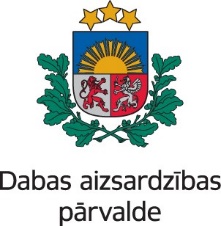 Dabas aizsardzības pārvaldes PUBLISKAIS GADA PĀRSKATS par 2022. gadu Siguldā 2023 Lietotie saīsinājumi1. Pamatinformācija 1.1.  Dabas aizsardzības pārvaldes juridiskais statuss un struktūra   Dabas aizsardzības pārvalde ir Vides aizsardzības un reģionālās attīstības ministra pakļautībā esoša tiešās pārvaldes iestāde, kas darbojas Valsts pārvaldes iekārtas likuma ietvaros, nodrošinot demokrātisku, tiesisku, efektīvu, atklātu un sabiedrībai pieejamu valsts pārvaldi, ievērojot noteiktos valsts pārvaldes principus. Dabas aizsardzības pārvalde ir galvenais dabas aizsardzības nozares kompetences centrs, kas īsteno vienotu dabas aizsardzības politiku Latvijā un darbojas, pamatojoties uz Ministru kabineta 2009. gada 2. jūnija noteikumiem Nr. 507 “Dabas aizsardzības pārvaldes nolikums” un citos normatīvos aktos Dabas aizsardzības pārvaldei noteikto pilnvarojumu un uzdevumiem.Dabas aizsardzības pārvaldes struktūra Centrālās struktūrvienības:  Dabas aizsardzības departaments (ietver Monitoringa un plānojuma nodaļu, Dabas datu nodaļu un Savvaļas sugu aizsardzības nodaļu); Stratēģiskās vadības un koordinācijas departaments;  Komunikācijas un dabas izglītības nodaļa;  Īpašumu pārvaldības nodaļa; Finanšu un projektu pārvaldības nodaļa; Personāla un lietvedības nodaļa. Teritoriālās struktūrvienības:  Kurzemes reģionālā administrācija; Latgales reģionālā administrācija; Pierīgas reģionālā administrācija; Vidzemes reģionālā administrācija. Dabas aizsardzības pārvaldei nav padotībā esošu iestāžu. 1.2.  Politikas jomas, nozares, apakšnozares vai funkcijas, par kurām Dabas aizsardzības pārvalde ir atbildīga Dabas aizsardzības pārvalde īsteno valsts dabas aizsardzības politiku valsts izveidoto ĪADT un īpaši aizsargājamo sugu un biotopu saglabāšanā. Dabas aizsardzības pārvaldei ir šādas funkcijas: Saeimas un Ministru kabineta izveidoto ĪADT pārvaldīšana;  valsts dabas aizsardzības politikas īstenošana, tai skaitā sugu un biotopu aizsardzības jomā;  uzraudzības institūcijas funkcijas saskaņā ar normatīvajiem aktiem par starptautisko tirdzniecību ar apdraudētajām savvaļas dzīvnieku un augu sugām;  kompetentās iestādes funkcijas saskaņā ar normatīvajiem aktiem par tirdzniecību ar izstrādājumiem no roņveidīgajiem;  kompetentās iestādes funkcijas saskaņā ar normatīvajiem aktiem par ģenētisko resursu tiesisku izmantošanu;kompensāciju izmaksu administrēšana par saimnieciskās darbības ierobežojumiem īpaši aizsargājamās dabas teritorijās un mikroliegumos;zaudējumu atlīdzības izmaksu administrēšana par īpaši aizsargājamo nemedījamo sugu un migrējošo sugu dzīvnieku nodarītajiem būtiskiem postījumiem.    Lai nodrošinātu funkciju izpildi, Dabas aizsardzības pārvalde veic šādus uzdevumus: organizē un uzrauga dabas aizsardzības plānu izstrādi un atjaunošanu ĪADT, kā arī veicina un koordinē minēto plānu ieviešanu; sniedz priekšlikumus par jaunu ĪADT izveidošanu, ĪADT kategorijas vai ĪADT aizsardzības un izmantošanas noteikumu maiņu, kā arī ĪADT iekļaušanu starptautiskajos aizsargājamo teritoriju tīklos; sniedz atzinumu par ĪADT statusa likvidēšanas pamatotību; organizē un uzrauga īpaši aizsargājamo sugu un biotopu aizsardzības plānu izstrādi un atjaunošanu, kā arī veicina minēto plānu ieviešanu; organizē īpaši aizsargājamo sugu, to dzīvotņu, kā arī īpaši aizsargājamo biotopu optimālus uzturēšanas un atjaunošanas, kā arī aizsardzības pasākumus; sagatavo informāciju sabiedrībai un EK par Natura 2000 teritorijām, īpaši aizsargājamām sugām un īpaši aizsargājamiem biotopiem, kā arī par īpaši aizsargājamo sugu indivīdu iegūšanu; plāno un organizē nepieciešamos dabas aizsardzības un apsaimniekošanas pasākumus ĪADT un mikroliegumos; īsteno projektus dabas aizsardzības jomā; kontrolē ĪADT, sugu un biotopu, kā arī mikroliegumu aizsardzību regulējošo normatīvo aktu ievērošanu; kontrolē tirdzniecību ar apdraudētajiem savvaļas dzīvniekiem un augu sugu īpatņiem; saskaņā ar dabas aizsardzību regulējošajiem normatīvajiem aktiem izsniedz un anulē atļaujas, kā arī aptur to darbību, sniedz atzinumus un saskaņojumus dabas aizsardzības jomā; nodrošina informatīvo zīmju izvietošanu dabā ĪADT ārējo robežu apzīmēšanai; koordinē un veic ĪADT zinātniskos pētījumus un monitoringu dabaszinātņu jomā, apkopo un glabā zinātnisko pētījumu rezultātus un monitoringa datus, uzkrāj un apkopo informāciju par veiktajiem, notiekošajiem un nepieciešamajiem dabas aizsardzības pasākumiem ĪADT un mikroliegumos; izglīto sabiedrību dabas aizsardzības jautājumos; sniedz teritoriju plānojumu izstrādei nepieciešamo informāciju par ĪADT, īpaši aizsargājamām sugām un īpaši aizsargājamiem biotopiem un to aizsardzības režīmu, kā arī, ja pašvaldība atrodas ĪADT, sniedz nosacījumus teritoriju plānojumu izstrādei un atzinumus par teritoriju plānojumiem; saskaņā ar normatīvajiem aktiem un dabas aizsardzības plāniem apsaimnieko VARAM valdījumā esošos valsts nekustamos īpašumus, kuri nodoti Dabas aizsardzības pārvaldes turējumā; veicina sabiedrības (tajā skaitā zemes īpašnieku) iesaistīšanu ĪADT un mikroliegumu apsaimniekošanā un sugu un biotopu aizsardzībā; sagatavo, uztur un sniedz ģeotelpisko informāciju par ĪADT un mikroliegumiem, tajā skaitā īpaši aizsargājamām sugām un īpaši aizsargājamiem biotopiem; uztur ĪADT un mikroliegumu, kā arī īpaši aizsargājamo sugu, to dzīvotņu un īpaši aizsargājamo biotopu valsts reģistru; Eiropas Vides aģentūrai sniedz datus par ĪADT, aizsargājamām sugām, to dzīvotnēm un biotopiem; nodrošina bioloģiskās daudzveidības informācijas apmaiņas sistēmas “Informācijas un sadarbības tīkls” darbību un datu apmaiņu, kā arī veic atbildīgās institūcijas funkcijas; nosaka to ĪADT esošu īpaši aizsargājamo sugu un īpaši aizsargājamo biotopu sarakstu, kuru dzīvotņu vai atrašanās vietu atklāšana var kaitēt vides aizsardzībai; ierosina ierobežot, apturēt vai aizliegt sugu un biotopu izmantošanu, ja tā var apdraudēt sugu populāciju un biotopu eksistenci; sertificē sugu un biotopu aizsardzības jomas ekspertus, veic ekspertu profesionālās darbības uzraudzību un izvērtē ekspertu profesionālo darbību, izveido un uztur ekspertu reģistru, kā arī izvērtē citus ar sertificēšanu saistītus jautājumus; izveido un uztur sugu un biotopu aizsardzības jomas ekspertu sniegto atzinumu datubāzi; veic citus vides un meža apsaimniekošanas normatīvajos aktos noteiktos uzdevumus. 1.3.  Dabas aizsardzības pārvaldes darbības virzieni un mērķi, kā arī īstenotās budžeta programmas (apakšprogrammas) Darbības mērķi: nodrošināt vienotu dabas aizsardzības politikas īstenošanu visā Latvijas teritorijā; īstenot efektīvu dabas vērtību pārvaldību, veicinot cilvēku un dabas harmonisku līdzāspastāvēšanu; veicināt sabiedrības izpratni par dabas vērtībām un ikviena lomu to saglabāšanā un uzlabošanā. Galvenie darbības virzieni: valsts izveidoto ĪADT pārvaldīšana;  labvēlīga aizsardzības statusa nodrošināšana īpaši aizsargājamām sugām un īpaši aizsargājamiem biotopiem;  dabas datu ieguve un valsts informācijas sistēmas DDPS “Ozols” uzturēšana un attīstība;  dabas aizsardzības normatīvo aktu ievērošanas kontrole; izpratnes par dabas saglabāšanas nepieciešamību veicināšana sabiedrībā; tūrisma un dabas izglītības infrastruktūras objektu uzturēšana ĪADT; Dabas aizsardzības pārvaldes pārvaldīšanā esošo īpašumu mērķorientēta apsaimniekošana. Dabas aizsardzības pārvalde 2022. gadā īstenoja šādas budžeta apakšprogrammas: 24.08.00 Nacionālo parku darbības nodrošināšana; 21.13.00 Nozares vides projekti; 61.08.00 Kohēzijas fonda (KF) projekti (2014-2020);    64.08.00 Eiropas Lauksaimniecības garantiju fonda (ELGF) maksājumi (2014-2020);      65.08.00 Eiropas Lauksaimniecības fonda lauku attīstībai (ELFLA) projektu un pasākumu īstenošana (2014-2020);  69.08.00 Pārrobežu sadarbības programmu darbības nodrošināšana, projekti un pasākumi (2014-2020); 69.21.00 Atmaksas valsts pamatbudžetā par Pārrobežu sadarbības programmu finansējumu (2014-2020); 70.06.00 LIFE programmas projekti; 70.02.00 Atmaksas valsts pamatbudžetā par citu Eiropas Savienības politiku instrumentu projektu un pasākumu finansējumu (2007-2013).      1.4. Dabas aizsardzības pārvaldes 2022. gada darbības stratēģijas prioritātes un to mērķi2022. gada Dabas aizsardzības pārvaldes galvenie uzdevumi un sasniedzamie rezultāti noteikti Dabas aizsardzības pārvaldes 2022. gada darba plānā. Par Dabas aizsardzības pārvaldes darbības prioritātēm un mērķiem 2022. gadā izvirzīti: 1) Sugu un biotopu apsaimniekošanu balstīt uz:  biotopu saglabāšanas vadlīnijām un sugu aizsardzības plāniem un jaunāko pieejamo zinātnisko informāciju par sugu ekoloģiju; jaunāko pieejamo informāciju un pieredzi par biotopu atjaunošanas pasākumiem Boreālajā bioģeogrāfiskajā reģionā; veikt investīciju piesaisti sugu dzīvotņu un biotopu apsaimniekošanas pasākumu īstenošanai, ieviešot PAF un Nat-Programmā noteiktos prioritāros pasākumus. 2) Pilnveidot sugu un biotopu aizsardzību: uzsākt sugu un biotopu aizsardzības mērķu noteikšanu ĪADT un valsts līmenī; sagatavot priekšlikumus Natura 2000 teritoriju tīkla pilnveidei un veicināt aizsardzības statusa piešķiršanu šīm platībām; veikt priekšlikumu sagatavošanu ĪADT pārklājuma paplašināšanai Latvijas sauszemes teritorijā atbilstoši ES Biodaudzveidības stratēģijas 2030. gadam mērķiem. 3) Dabas izpratnes veicināšanai sabiedrībā plānots: turpināt dabas centru un to sniegto pakalpojumu attīstību un pilnveidi; ieviest vienotu ĪADT apmeklētāju uzskaites un datu analizēšanas sistēmu, kā arī plānu tūrismā iesaistīto pušu izglītošanai; veicināt sabiedrības iesaisti dabas saglabāšanas aktivitātēs ar plašām komunikācijas kampaņām. 4) Īpašumu apsaimniekošanu aizsargājamās teritorijās balstīt uz labās prakses piemēru demonstrācijām: valsts nekustamo īpašumu pārvaldībā pielietot uz efektivitātes novērtējumu balstītus risinājumus. 5) Cilvēkkapitāla attīstības jomā īstenot darbinieku veiktspējas stiprināšanas projektus - turpināt darbu pie darbinieku sistēmiskas apmācības modeļa izveides un motivācijas sistēmas pilnveides. 6) Kontroles pilnveidē turpināt darbu pie kontroles funkcijas stiprināšanas un nodalīšanas - pielietot uz risku novērtējumu un pārkāpumu analīzes balstītu kontroles prioritāšu noteikšanu. 7) Dabas datus papildināt ar pārvaldes ieviesto LIFE projektu datiem un sekmēt dabas datu integrāciju citu nozaru politikas plānošanas dokumentos.  Izvirzīto mērķu sasniegšanai, 2022. gadā īstenoti šādi projekti:ES Kohēzijas fonda projekti:“Priekšnosacījumu izveide labākai bioloģiskās daudzveidības saglabāšanai un ekosistēmu aizsardzībai Latvijā” (“Dabas skaitīšana”);“Apsaimniekošanas pasākumu veikšana ĪADT un mikroliegumos biotopu un sugu aizsardzības stāvokļa uzlabošanai” (“Biotopu un sugu dzīvotņu atjaunošana”); ES LIFE programmas projekti:“Natura 2000 aizsargājamo teritoriju pārvaldības un apsaimniekošanas optimizācija” (LIFE-IP LatViaNature);“Jūras aizsargājamo biotopu izpēte un nepieciešamā aizsardzības stāvokļa noteikšana Latvijas ekskluzīvajā ekonomiskajā zonā” (LIFE REEF);“Apdraudētas sugas Latvijā: uzlabotas zināšanas un kapacitāte, informācijas aprite un izpratne” (LIFE FOR SPECIES);INTERREG pārrobežu sadarbības projekti:Latvijas – Lietuvas sadarbības programmas projekts “Kurzemes un Ziemeļlietuvas ezeru pārvaldības un apsaimniekošanas uzlabošana” (“Live Lake”);Latvijas – Igaunijas pārrobežu sadarbības projekts “Vienotas rīcības efektīvākai kopīgo pazemes ūdeņu resursu apsaimniekošanai” (“WaterAct”);Latvijas – Lietuvas – Baltkrievijas pārrobežu sadarbības projekts “Integrēta pārvaldība un pasākumu sistēma, lai mazinātu invazīvo sugu negatīvo ietekmi pārrobežu reģiona aizsargājamās teritorijās” (“IAS management”); Nacionālo fondu projekti:LVAF projekti (budžeta apakšprogrammas 21.13.00 “Nozares vides projekti” projekti):“Priekšlikumu sagatavošana aizsargāto teritoriju pārklājuma paplašināšanai Latvijas sauszemes teritorijā, atbilstoši ES Bioloģiskās daudzveidības stratēģijas 2030 mērķiem”;“Priekšnoteikumu radīšana ES nozīmes biotopu un sugu dzīvotņu  labvēlīga aizsardzības statusa atjaunošanai – zemes vienību kadastrālā uzmērīšana un mežu inventarizācija”;“Interaktīvas ekspozīcijas veidošana mobilās dabas izglītības klases vajadzībām”;“Biotopu kvalitātes un platību izmaiņu uzraudzības monitoringa metodiku aktualizēšana”;“Informatīvi izglītojošu materiālu izstrāde aizsargājamo teritoriju gadadienu atzīmēšanai un dabas centru piedāvājuma pilnveide”;“Pieejamības nodrošināšana aizsargājamā zālāja biotopa apsaimniekošanai Teiču dabas rezervātā”;“Informatīvā kampaņa “Esmu no savvaļas. Gribu dzīvot savā vaļā!””;“Latvijas dalība 19. CITES dalībvalstu konferencē (CoP 19) Panamā 2022.gada novembrī”;“Operatīvu pasākumu kopums dabas izglītības infrastruktūras un vides pieejamības kvalitātes tūlītējai uzlabošanai”;Zivju fonda projekts:“Īpaši aizsargājamās dabas teritorijās Dabas aizsardzības pārvaldes īstenotās zivju resursu aizsardzības un uzraudzības nodrošināšanai nepieciešamā tehniskā aprīkojuma pilnveidošana”.Finanšu resursi un darbības rezultāti 2.1. Valsts budžeta finansējums un tā izlietojumsSaskaņā ar likumu “Par valsts budžetu 2022. gadam” un finanšu ministra 2022. gada rīkojumiem Dabas aizsardzības pārvalde 2022. gadā izlietoja budžetā piešķirtos finanšu līdzekļus atbilstoši apstiprinātajām pamatbudžeta programmu, apakšprogrammu, pasākumu resursu izdevumu segšanai (ieņēmumu) un plānoto izdevumu tāmēm un finansēšanas plāniem. Plānotie izpildāmo budžeta apakšprogrammu izdevumi 2022. gadā bija 13 455 613 eiro (skatīt 1. tabulu), t.sk. izdevumi valsts pamatfunkciju īstenošanai 7 072 555 eiro un izdevumi ES politiku instrumentu un pārējās ārvalstu finanšu palīdzības līdzfinansēto projektu un pasākumu īstenošanai 6 383 058 €.1. tabula. Dabas aizsardzības pārvaldes izpildāmo budžeta programmu (apakšprogrammu) finansējuma un tā izlietojuma kopsavilkums* 2022. gada precizētais plāns atbilstoši Finanšu ministrijas rīkojumiem Nr:  63; 109; 111; 151; 168; 391; 392; 478; 551; 570; 616; 617; 710; 774; 844.2022. gadā faktiskā izpilde pa apakšprogrammām sastāda 11 497 414 €  jeb 85% no plānotā apmēra. 2. tabula. Dabas aizsardzības pārvaldes īstenotās valsts pamatfunkciju budžeta programmu (apakšprogrammu) struktūra un finansējuma izlietojums 2022. gadā3. tabula. Dabas aizsardzības pārvaldes īstenotās ES politiku instrumentu un pārējās ārvalstu finanšu palīdzības līdzfinansēto un finansēto projektu un pasākumu budžeta programmu (apakšprogrammu) struktūra un finansējuma izlietojums 2022. gadā4. tabula. Saņemtie ziedojumi un dāvinājumi, to izlietojums 2022.gadā2.2. Dabas aizsardzības pārvaldes darbības stratēģijā sasniedzamo rezultātu izpildes analīze un valsts budžeta līdzekļu izlietojuma efektivitātes izvērtējumsGalvenās 2022. gadā plānotās aktivitātes, salīdzinot ar pārskata perioda plānu, ir izpildītas un sasniegušas plānotos mērķus. Darbības rezultātu un to rezultatīvo rādītāju izpildes analīze un efektivitātes izvērtējums sniegts 5. tabulā. Skaidrojums par iemesliem, kas ir noteikuši rezultatīvā rādītāja izpildi/neizpildi, sniegts, ja izpildes novirze no plānotās vērtības pārsniedz 15 % (gan pozitīvā, gan negatīvā izteiksmē).5. tabula. Dabas aizsardzības pārvaldes darbības rezultātu un to rezultatīvo rādītāju izpildes analīze un efektivitātes izvērtējums   2.3. Dabas aizsardzības pārvaldes 2022. gadā īstenotie prioritārie pasākumi  Dabas aizsardzības pārvaldei 2022. gadā tika apstiprināts viens prioritārais pasākums:  Prioritārā pasākuma  "Integrētā pieeja resursu pārvaldībai III posms"(MK 24.09.2021. sēdes prot. Nr.63 1.§ 2.punkts) ietvaros Dabas aizsardzības pārvaldei tika piešķirti papildus finanšu līdzekļi  84 023 eiro apmērā, lai stiprinātu kapacitāti un kompetences īstenojot mūsdienīgas darba metodes, nodrošinātu efektīvu noteikto darbību mērķu sasniegšanu, kā rezultātā stiprinātā iestādes veiktspēja, nodrošināta Pārvaldes darbiniekiem konkurētspējīgāka atlīdzība, stiprināta kontroles un uzraudzības funkcija, uzlabota motivācija.2.4. Dabas aizsardzības pārvaldes veiktie un pasūtītie pētījumi 2022. gadāDabas aizsardzības pārvalde 2022. gadā īstenojusi Vides monitoringa programmas ieviešanu:Natura 2000 vietu monitoringa programmas (atbilstoši vides monitoringa programmas sadaļai “Bioloģiskā daudzveidība”) ietvaros iegūti un analizēti dabas dati, informācija par septiņām sugu grupām, to stāvokli un izmaiņām Natura 2000 teritorijās: bezmugurkaulnieki, augi, abinieki, rāpuļi, sikspārņi, lāči, ūdri; Valsts (fona) monitoringa programmas (atbilstoši vides monitoringa programmas sadaļai “Bioloģiskā daudzveidība”) ietvaros iegūti un analizēti dabas dati, informācija par 16 sugu grupām, to stāvokli un izmaiņām, kas raksturo vides stāvokli valstī: piekrastē ziemojošie putni, iekšzemē ziemojošie putni, jūrā ziemojošie putni, dienā aktīvie putni, naktī aktīvie putni, plēsīgie putni, sikspārņi, ūdri, abinieki, rāpuļi, lāči, dienas tauriņi, nakts tauriņi, spāres, skrejvaboles, augi;Speciālā monitoringa programmas (atbilstoši vides monitoringa programmas sadaļai “Bioloģiskā daudzveidība”) ietvaros iegūti un analizēti dabas dati, informācija par septiņām sugu grupām (putni bioloģiski vērtīgos zālājos, piekrastes putni, migrējošie putni, melnais stārķis, migrējošie sikspārņi, susuri), to stāvokli un izmaiņām, kas raksturo sugu grupas populācijas izmaiņas un to ietekmējošos faktorus;Invazīvo sugu monitoringa programmas ietvaros pieejamā finansējuma ietvaros ir iegūti un analizēti dabas dati un informācija par trīs invazīvajām sugām: daudzveidīgā mārīte, Spānijas kailgliemezis un melngalvas mīkstgliemezis. Papildu dati par invazīvajām sugām iegūti arī īstenojot Natura 2000 un valsts (fona) monitoringa programmas, piemēram, dati par Amerikas ūdeli iegūti ūdru valsts (fona) un Natura 2000 monitoringa ietvaros. 2022. gadā turpināta invazīvo sugu datu uzkrāšana, apkopošana, izmantojot invazīvo sugu pārvaldnieku;turpināts Ummja ezera monitorings un tā papildus izpēte nepieciešamo apsaimniekošanas pasākumu izstrādei.Visa informācija par noslēgtajiem līgumiem, monitoringa veicējiem, līgumu summas un monitoringa atskaites pieejamas Dabas aizsardzības pārvaldes tīmekļa vietnē https://www.daba.gov.lv/lv/biologiskas-daudzveidibas-parskati, savukārt monitoringa dati ievietoti DDPS “Ozols” reģistrēto lietotāju vidē, kā arī ir pieejami pēc informācijas pieprasījuma arī citiem interesentiem.Citi pētījumiSadarbībā ar dažādām organizācijām, biedrībām un LVAF atbalstu 2022. gadā uzsākta vai turpināta dažādu datu ieguves vai izpētes projektu izstrāde un ieviešana. LVAF projektu ietvaros Dabas aizsardzības pārvalde kā sadarbības partneris iesaistīts zinātnisko institūciju un nevalstisko organizāciju septiņu projektu realizācijas uzraudzībā un darba uzdevumu saskaņošanā.Dabas aizsardzības pārvaldes un sadarbības partneru īstenoto projektu ietvaros:veikts Biotopu direktīvas II un IV pielikuma vaskulāro augu un sūnu sugu dzīvotņu inventarizācija un monitorings;turpināta datu ieguve par abiniekiem nāvējošas slimības – hitrīdijmikozes ietekmes uz Latvijas abinieku populācijām novērtēšana;pabeigta rekomendāciju un kritēriju izstrāde īpaši aizsargājamo  dabas pieminekļu – dendroloģisko stādījumu dendroloģisko vērtību noteikšanai un unikalitātes novērtēšanai;pabeigta datu ieguve par invazīvās sugas Spānijas kailgliemeža jaunajām atradnēm, sugas izplatīšanas ceļiem, populāciju, dzīvotspēju un ietekmi uz vietējā sarkanā kailgliemeža populāciju;noslēdzies sadarbības projekts par tālizpētes izmantošanas iespējām purva biotopu aizsardzībā;pabeigta Raunas Staburaga teritorijā esošo avotu ūdens plūsmas izmaiņu cēloņu izpēte, kuru īstenoja pašvaldība;izstrādātas vadlīnijas vēja parku teritoriju ietekmes uz sikspārņiem novērtēšanai;pabeigta projekta “Pilotpētījums neinvazīvā ceļā iegūtu DNS saturošu paraugu izmantošanai lūšu populācijas stāvokļa monitoringā” ieviešana;veikts pētījums "Upmalu mežu ekosistēmu pakalpojumu novērtēšana".Visus sadarbības projektus īstenojušas zinātniskās institūcijas vai nevalstiskās organizācijas, sadarbojoties un konsultējoties ar Dabas aizsardzības pārvaldi. Projektu ietvaros iegūtie dati publicēti DDPS “Ozols”, izstrādātie materiāli ievietoti Dabas aizsardzības pārvaldes tīmekļvietnes sadaļā “Pētījumi”.  Tas ir veids, kā dabas aizsardzībai nepieciešamos pētījumus realizē attiecīgo jomu eksperti, darba uzdevumus un izpētes jomu saskaņojot ar kompetento iestādi - Dabas aizsardzības pārvaldi. Izpētes veiktas arī ĪADT dabas aizsardzības plānu izstrādes ietvaros, aktualizējot esošo un iegūstot jaunu informāciju par īpaši aizsargājamam sugām un īpaši aizsargājamiem biotopiem. Kā atsevišķs Dabas aizsardzības pārvaldes pētījums ieviests LVAF projekts “Priekšlikumu sagatavošana aizsargāto teritoriju pārklājuma paplašināšanai Latvijas sauszemes teritorijā atbilstoši ES Bioloģiskās daudzveidības stratēģijas 2030 mērķiem” (projekta īstenošanai piešķirtais finansējums 150 000 eiro).2.5. Sadarbības partneru finansēto programmu un ārvalstu ieguldījumu programmu ietvaros īstenoto projektu rezultāti un līdzekļu izlietojums 2022. gadā Dabas aizsardzības pārvalde īstenojusi 18 projektus īpaši aizsargājamo sugu un biotopu labvēlīga aizsardzības stāvokļa uzturēšanai un uzlabošanai, tai skaitā trīs projektus ĪADT dabas aizsardzības plānos paredzēto apsaimniekošanas pasākumu ieviešanai:1) Eiropas Savienības Kohēzijas fonda projekts Nr.5.4.2.1/16/I/001 “Priekšnosacījumu izveide labākai bioloģiskās daudzveidības saglabāšanai un ekosistēmu aizsardzībai Latvijā” (5.4.2.1/16/I/001 – “Dabas skaitīšana”):Projekta mērķis ir sagatavot priekšnoteikumus bioloģiskās daudzveidības saglabāšanai un ekosistēmu aizsardzībai, veicot ES nozīmes aizsargājamo biotopu izplatības un kvalitātes apzināšanu, iegūtās pamatinformācijas analīzi, kā arī izstrādāt 25 ĪADT dabas aizsardzības plānus un piecus sugu aizsardzības plānus.Projekta 6. sezonā (2022. gadā) pabeigta piecu dabas aizsardzības plānu izstrāde DP “Adamovas ezers”, DL “Dubnas paliene”, DL "Plieņciema kāpa", DL “Grebļukalns” un DL “Ķirbas purvs”. Izstrādāta sociāli ekonomiskā ietekmes analīze par ĪADT un konstatētajiem ES nozīmes aizsargājamiem biotopiem. Izsūtītas 1862 vēstules zemju īpašniekiem par konstatētajiem ES nozīmes aizsargājamiem biotopiem, atbildēts uz 500 telefona zvaniem un 100 e-pasta/pasta vēstulēm. DDPS “Ozols” ievadītas vairāk kā  8200 anketas par ES nozīmes aizsargājamiem biotopiem.2) ES Kohēzijas fonda projekts Nr.5.4.3.0/20/I/001 “Apsaimniekošanas pasākumu veikšana īpaši aizsargājamās dabas teritorijās un mikroliegumos biotopu un sugu aizsardzības stāvokļa uzlabošanai” (5.4.3.0/20/I/001 – “Biotopu un sugu dzīvotņu atjaunošana”).Projekta mērķis ir veicināt ES nozīmes aizsargājamo biotopu un sugu dzīvotņu labvēlīga aizsardzības stāvokļa sasniegšanu 30 Natura 2000 teritorijās, radot piemērotus apstākļus 20 ES nozīmes aizsargājamo biotopu un vismaz astoņu sugu dzīvotņu ilgtspējīgai pastāvēšanai, kā arī veicināt 13 aizsargājamo aleju, kas vienlaikus ir ES nozīmes sugu dzīvotnes, atbildīgu apsaimniekošanu.ES nozīmes aizsargājamo biotopu un sugu dzīvotņu atjaunošanas biotehniskie pasākumi veikti kopā 118 teritorijās (71 zālāju, mežu, purvu teritorijā; 6 ezeru teritorijās; 19 upju teritorijās; 22 aleju teritorijās) 947 ha platībā, kas veido 55,51% no kopējā mērķa projektā. Vairākās teritorijās visi projektā paredzētie darbi 2022. gadā ir pabeigti un sasniegtais izpildes rezultāts ir 195,43 ha. Īstenota 2022. gadā notikušo darbu uzraudzība un teritoriju monitorings un daudzveidīgi publicitātes pasākumi   3) LIFE Vides un klimata programmas integrētais projekts “Natura 2000 aizsargājamo teritoriju pārvaldības un apsaimniekošanas optimizācija” (LIFE19 IPE/LV/000010 – LIFE-IP LatViaNature).LIFE-IP LatViaNature ir līdz šim vērienīgākais projekts dabas aizsardzības jomā Latvijā, kas pilnveidos dabas aizsardzības sistēmu Latvijā, lai īpaši aizsargājamām sugām un biotopiem nodrošinātu saglabāšanos ilgtermiņā. Projektā izvēlētas trīs pilottēmas – ES nozīmes aizsargājamie zālāji, ES nozīmes aizsargājamie meži un invazīvo jeb svešzemju sugu ierobežošana. Bioloģiskās daudzveidības saglabāšanas veicināšanai privātajās zemēs projektā paredzēts radīt īpašus atbalsta mehānismus, tostarp arī izstrādāt efektīvu nacionāla līmeņa kompensācijas modeli. Paredzētie pasākumi dos iespēju veidot skaidru un pamatotu dabas aizsardzības sistēmu, kas līdzsvaro dabas vērtību saglabāšanas un tautsaimniecības attīstības intereses, ir saprotama ikvienam un kalpotu ne vien šīm, bet arī nākamajām paaudzēm.Projektu paredzēts īstenot līdz 2028. gadam, par kopējā mērķa sasniegšanu ir vienojušās 10 organizācijas, kas pārstāv gan valsts, gan nevalstisko sektoru, gan arī augstākās izglītības iestādes. 2022. gada laikā uzsākta 38 projekta aktivitāšu īstenošana, atbilstoši laika grafikam sasniegti nospraustie mērķi un sagatavoti projekta nodevumi. No tām īstenotas un pabeigtas piecas aktivitātes.norit darbs pie sugu un biotopu aizsardzības mērķu noteikšanas (25 sugām noteikti Natura 2000 teritorijas līmeņa mērķi, piecām sugām noteikts gan CO, gan FRV; 78 teritorijas līmeņa biotopu aizsardzības mērķu platības noteiktas Natura 2000 teritorijām). Izvēlētas 13 pilotteritorijas invazīvo sugu izskaušanas metožu testēšanai;sadarbībā ar projekta partneri Latvijas Lauku konsultāciju un izglītības centru izsludināts un noslēdzies pirmais mazo grantu konkurss invazīvo sugu apkarošanai. Apstiprināti pieci projekti invazīvo sugu ierobežošanai (viens - Kanādas zeltgalvītes un četri - Spānijas kailgliemeža ierobežošanai). Izstrādāts mobilais risinājums darbam ar Invazīvo sugu pārvaldnieku. Izstrādāta sociālā reklāma par invazīvo sugu ierobežošanu, kā arī informatīvs izdevums “Kā veicināt dabas daudzveidību dārzā un lauku īpašumā”;sagatavots gala ziņojums “Dabas aizsardzības plānu izstrādes sistēmas analīze un tajā nepieciešamās izmaiņas”;sagatavoti ziņojumi par 2021. gadā veiktajām sabiedrības aptaujām (invazīvās sugas, kompensāciju mehānismi un dabas aizsardzība);izstrādāts nodevums “Dabas aizsardzības plānu jaunais ietvars un nepieciešamie uzlabojumi dabas datu pārvaldības sistēmā “Ozols”;sadarbībā ar projekta partneri - Pasaules dabas fondu izvēlētas piecas meža apsaimniekošanas demonstrāciju saimniecības;apstiprināti kritēriji dalībai zālāju un mežu pilotprogrammās;notika pieteikšanās dalībai pilotprogrammā “Ziedu pļavas”, saņemti pieteikumi par zālājiem 2496 ha platībā;notika pieteikšanās dalībai pilotprogrammā “Dzīvais mežs”, saņemti pieteikumi par mežiem 720 ha platībā;izveidota slēpņu sērija ”Geocaching for LIFE”, izvietojot 16 slēpņus dažādās projekta darbības teritorijās Latvijā. Iniciatīva ir daļa no LIFE programmas 30. gadadienas pasākumiem;noorganizētas talkas: zāļu purva talka pie Kaņiera ezera, krokainās rozes ravēšanas talkas Ķemeru Nacionālajā parkā, LIFE projektu jubilejas talka – invazīvās puķu spriganes ravēšana DL “Raunas Staburags”, Tatārijas salāta izplatīšanās ierobežošana Kalngalē, invazīvo augu ravēšanas talka Krustkalnu dabas rezervātā, Kanādas zeltgalvītes un ošlapu kļavas izskaušanas metožu demonstrācija Kuldīgā, zāļu purva talka pie Kaņiera ezera Ķemeru Nacionālajā parkā, Narūtas upes straujteces posma atjaunošana Rāznas Nacionālajā parkā, talkas Ķemeru Nacionālajā parkā (siena talka, koku marķēšana purvā, žogu nomaiņa un dabisko zālāju atjaunošanas talka Dunduru pļavās);dalība ar ziņojumiem starptautiskās konferencēs: 1) Starptautiskā zinātniskā konference “SABIEDRĪBA. TEHNOLOĢIJAS. RISINĀJUMI”; 2) Latvijas Universitātes 80. starptautiskās zinātniskās konferences apakšsekcija “Dabisko zālāju saglabāšana Latvijā: sociāli-ekoloģiskā perspektīva”; 3) 11. starptautiskā susuru konference; 4) starptautisks kongress ECCB 2022 (Society for Conservation Biology); 5) 11. starptautiskā konference par apmeklētāju vadību un monitoringu rekreācijas un aizsargājamās teritorijās; 6) Invazīvo sugu sesija ICBR 2022 ietvaros (11. Starptautiskā bioloģiskās daudzveidības pētījumu konference, DU). Tāpat organizēti vairāki pieredzes apmaiņas pasākumi, dalība semināros un konferencēs;organizēta lekcija “ES Biotopu direktīvai 30: aktualitātes ES Tiesas spriedumos”;sadarbībā ar projektu GrassLIFE organizēts seminārs zālāju ekspertiem “Zālāju biotopu ekoloģiskā atjaunošana: metodes un to efektivitātes monitorings”;atklāta Latvijā pirmā Mobilā dabas klase – mikroautobuss, kas papildināts ar izglītojošām aktivitātēm dalībai publiskos pasākumos;īstenota regulāra komunikācija par projekta tēmām medijos (209 publikācijas), kā arī sociālajos tīklos (Facebook, Instagram, Youtube).4) EK Vides un klimata pasākumu programmas LIFE projekts Nr.LIFE19 NAT/LV/000973 “Jūras aizsargājamo biotopu izpēte un nepieciešamā aizsardzības stāvokļa noteikšana Latvijas ekskluzīvajā ekonomiskajā zonā” (LIFE19 NAT/LV/000973 - LIFE REEF):Projekta galvenais mērķis ir jūras biotopu un sugu izpēte un visaptverošas aizsardzības sistēmas izveide aizsargājamām jūras teritorijām Latvijas ekskluzīvajā ekonomiskajā zonā.Projekta ietvaros tiek realizēta ES nozīmes aizsargājamo jūras biotopu Smilts sēkļi jūrā (1110) un  Akmeņu sēkļi jūrā (1170) kartēšana un izpēte aptuveni 4116 km² plašā Baltijas jūras akvatorijā, kā rezultātā plānots veicināt šo biotopu un to apdzīvojošo sugu ilgtspējīgu pastāvēšanu un apsaimniekošanu, kas vienlaikus veicinās gan zivju populāciju, gan putnu dzīvotņu uzlabošanos.Pārskata gadā sekmīgi noritējusi projekta aktivitāšu īstenošana atbilstoši laika grafikam:organizēts potenciālo aizsargājamo jūras teritoriju nosaukumu konkurss - konkursa rezultātā izvēlēti trīs potenciālo teritoriju nosaukumi – Zēģelnieku sēkļi, Alku sēklis un Papes kalva;noorganizētas aviouzskaišu apmācības lauka apstākļos, apmācīti trīs jauni uzskaišu veicēji;veikta pirmā vasarojošo ūdensputnu aviouzskaite visās projekta pilotteritorijās;noslēgts līgums ar Klaipēdas Universitāti par virsmas nogulumu akustiskās kartēšanas pētījumiem ar daudzstaru atbalss un sānu skanēšanas lokatoru Baltijas jūrā - virsmas nogulumu akustiskā kartēšana sekmīgi pabeigta;ar projekta līdzfinansējumu uzstādītas norobežojošas sētiņas un izstrādātas informācijas zīmes putnu ligzdošanas vietu aizsardzībai Irbes un Ķikana grīvās;organizētas un vadītas četras dabas aizsardzības plāna jūras aizsargājamām teritorijām uzsākšanas sanāksmes un divas dabas aizsardzības plāna satura izstrādes sanāksmes;turpinās darbs pie dabas aizsardzības plāna satura izstrādes;veikta vasarojošo jūras putnu priekšizpēte esošajās jūras aizsargājamās teritorijās un piecu kilometru rādiusā ap tām (krasta līnijā);noorganizēts “Zinātnieku nakts 2022” pasākums sadarbībā ar Latvijas Hidroekoloģijas institūtu;izveidota fotoizstāde “Baltijas dziļjūra” ar 31 lielizmēra fotogrāfiju;sagatavotas astoņas īsfilmas par jūras vidi –  ES nozīmes aizsargājamiem jūras biotopiem Smilts sēkļi jūrā (1110) un  Akmeņu sēkļi jūrā (1170); piekrastes un atklātās jūras zvejniecība; invazīvās sugas jūras vidē; jūras sniegtie ekosistēmu pakalpojumi; Baltijas jūras veidošanās vēsture; jūras putnu daudzveidība; dabas aizsardzības plāns īpaši aizsargājamām dabas teritorijām un tā nozīme dabas daudzveidības saglabāšanā. 5) EK Vides un klimata pasākumu programmas LIFE projekts Nr.LIFEI9 GIE/LV/OOO857 “Apdraudētas sugas Latvijā: uzlabotas zināšanas un kapacitāte, informācijas aprite un izpratne” LIFEI9 GIE/LV/OOO857 - LIFE FOR SPECIES):Projekta mērķis ir uzlabot apdraudēto sugu pārvaldību, ietverot tajā datu kvalitātes un kvantitātes uzlabošanu par sugu sastopamību; jauna apdraudēto sugu saraksta (Sarkanās grāmatas) un  īpaši aizsargājamo sugu saraksta sastādīšanu, kā arī palielinot ieinteresēto pušu un sabiedrības informētību un aktīvu iesaisti sugu praktiskajā aizsardzībā. 2022. gadā sekmīgi noritējusi projekta aktivitāšu īstenošana atbilstoši laika grafikam. Noorganizēti deviņi apmācību semināri ekspertiem un sugu aizsardzībā iesaistīto institūciju darbiniekiem par apdraudēto sugu noteikšanu un aizsardzību, katrā seminārā apskatot konkrētu sugu grupu. Semināros kopumā apmācītas 237 personas.Sadarbībā ar Dabas aizsardzības pārvaldes dabas centriem organizēti 14 sabiedrību izglītojoši pasākumi par apdraudētajām sugām - zīdītājiem Ķemeru Nacionālajā parkā un Rāznas Nacionālajā parkā, sūnām Krustkalnu dabas rezervātā, vaskulārajiem augiem Salacgrīvā, sikspārņiem Ķemeru Nacionālajā parkā un Slīteres Nacionālajā parkā, nakts kukaiņiem Slīteres Nacionālajā parkā, Gaujas Nacionālajā parkā un Ziemeļvidzemes biosfēras rezervātā, susuriem Līgatnes dabas takās, sēnēm Slīteres Nacionālajā parkā un Teiču dabas rezervātā, smilšakmens iežu atsegumu sugām Gaujas Nacionālajā parkā, zivīm Salacgrīvā. Kopumā pasākumus apmeklējuši vairāk kā 500 dalībnieki.Projekta aktivitātes, sasniegtie un plānotie rezultāti, Latvijas dabas aizsardzības sistēma un DDPS “Ozols” prezentēta Slovēnijas dabas aizsardzības kompetentajām iestādēm un Zviedrijas sugu izpētes un aizsardzības kompetentajām iestādēm, un LIFE programmas projektiem pieredzes apmaiņas vizīšu laikā.Izstrādāti materiāli: apdraudēto sugu izplatības interaktīvā karte “Latvijas Sarkanās grāmatas karšu pārlūks”;buklets-plakāts par projekta aktivitātēm, Sarkano grāmatu un sugu aizsardzību Latvijā. Turpināts darbs pie projekta brošūras un sugu faktu lapu izstrādes. Turpināta zīdītāju sugu apdraudētības izvērtēšana atbilstoši IUCN metodikai un Sarkanajā grāmatā iekļaujamās informācijas sagatavošana par konkrētajām sugām. Noslēgta projektā vērtējamo sugu izplatības datu atlase un sākotnējā apstrāde no DDPS “Ozols”, portāla dabasdati.lv un biotopu inventarizācijas datu bāzes. Kopskaitā sagatavoti un ekspertiem nodoti 1 254 808 ieraksti no portāla dabasdati.lv un 178 927 ieraksti no biotopu inventarizācijas datu bāzes. Turpināta datu pārbaude un aktualizēšana.Dalība ar ziņojumu 11. Starptautiskajā bioloģiskās daudzveidības pētījumu konferencē Daugavpilī.6) Latvijas – Lietuvas sadarbības programmas projekts Nr.LLI - 449 “Kurzemes un Ziemeļlietuvas ezeru pārvaldības un apsaimniekošanas uzlabošana” (Nr. LLI-499 “Live Lake”):Projekta mērķis ir uzlabot ezeru resursu apsaimniekošanas un pārvaldības efektivitāti. Galvenie uzdevumi - veikt pētījumus un izstrādāt ieteikumus ezeru resursu apsaimniekošanas uzlabošanai, īstenot publisko ezeru un ūdenstilpju apsaimniekošanas pasākumus, stiprināt institūciju kapacitāti, sagatavojot dokumentus publisko ezeru apsaimniekošanas, aizsardzības un pārvaldības uzlabošanai un nodrošinot publisko ezeru un ūdenstilpju ar nepieciešamo infrastruktūru un aprīkojumu.Pārskata periodā veikta biotopu apsaimniekošana DL “Tosmare”: ES nozīmes aizsargājamā biotopa  Kaļķaini zāļu purvi (7230) apsaimniekošana 20 ha platībā. Īstenota izglītojoša kampaņa “Misija - KRUPIS. Izglāb princi!”, lai veiktu abinieku migrācijas ceļu apzināšanu un īstenotu atbalsta pasākumus abinieku glābšanai. Kampaņa ieguvusi plašu publicitāti. Tās laikā izveidota karte ar iespēju reģistrēt migrācijas vietas, rokasgrāmata un pieteikuma forma brīvprātīgajiem krupju glābējiem. Norisinājies skolēnu radošo darbu konkurss un izstāde ar konkursa darbiem. Apzināti 28 krupju migrācijai bīstami ceļu posmi, trijos no tiem 12.-13.aprīlī tika uzstādītas migrāciju ierobežojošas pagaidu sētiņas: Liepājā pie Tosmares ezera, Rudbāržos pie Bāliņu dīķa un Slīteres Nacionālajā parkā pie Vaides dīķa. Kampaņas ietvaros notika divi publiskie pasākumi -  “Kur dzīvo krupju prinči un kāpēc tie jāglābj?” – Papē un Liepājā. Turpināts darbs pie dabas izglītības programmas izveides par ezeru ekosistēmu skolēniem, sagatavota testa versija abinieku noteicējam, darbu izpilde veikta ar novēlošanos. Sagatavotas divas datorgrafikas animācijas īsfilmas. Turpinās arī dabas aizsardzības plāna izstrāde DL “Tosmare”. Pārskata periodā veikta logeru uzstādīšana Tosmarē un Moricsalā. Uzstādīta videonovērošanas sistēma Moricsalā. Organizēts mediju pasākums Usmā un Moricsalā, lai informētu par projekta aktivitātēm un atzīmētu Moricsalas dabas rezervāta 110 gadu jubileju.Izveidota ceļojošā izstāde “Dzīvība ezerā”. 2022. gadā izstāde izstādīta dažādās Latvijas vietās: Šlīteres bākā, Talsu novada muzejā, Ventspils Livonijas ordeņa pilī, Valdemārpils bibliotēkā, Liepājā Dabas mājā, Nīcas vidusskolā, Rucavas Tūrisma un informācijas centrā.7) INTERREG Latvijas – Igaunijas pārrobežu sadarbības projekts Nr.Est-Lat155  “Vienotas rīcības efektīvākai kopīgo pazemes ūdeņu resursu apsaimniekošanai” (Nr. Est-Lat155  WaterAct):Projekta mērķis ir veicināt ilgtspējīgu kopīgo pazemes ūdens resursu apsaimniekošanu pārrobežu teritorijā. Mērķis tiks sasniegts, izstrādājot vienotu pieeju pazemes ūdens objektu stāvokļa novērtēšanai, to ieviešot un pārbaudot Latvijas-Igaunijas pārrobežu Gaujas-Koivas un Salacas-Salatsi upju baseinu apgabalos, veidojot vispārējo izpratni institūcijām, kas netieši darbojas pazemes ūdeņu apsaimniekošanas jomā, par no pazemes ūdeņiem atkarīgu ekosistēmu apsaimniekošanu, kā arī paaugstinot sabiedrības informētību un ieinteresētību par pazemes ūdeņu apsaimniekošanu un to aizsardzību.Projekts nodrošinās harmonizētu pieeju pazemes ūdens resursu pārvaldībai un pazemes ūdensobjektu stāvokļa novērtēšanai Latvijas-Igaunijas pārrobežas reģionā, ilgtermiņā nodrošinot ilgtspējīgu galvenā dzeramā ūdens resursa - pazemes ūdeņu - pārvaldību un aizsardzību, uzlabojot kopējo pazemes ūdeņu resursu apsaimniekošanas efektivitāti pārrobežu teritorijā. Projekts ir nozīmīgs gan Latvijas-Igaunijas pārrobežu sadarbības nostiprināšanai, gan ES ūdens politikas prasību īstenošanai (Ūdens struktūrdirektīva 2000/60/EK) kopīgo pārrobežu Gaujas/Koivas un Salacas/Salatsi upju baseinu apsaimniekošanā.2022. gadā noorganizēts seminārs ekspertiem Natura 2000 teritorijā, mikroliegumā “Bānūžu Zelta avots”, lai kopā ar projektā iesaistītajām zinātniskajām institūcijām sniegtu priekšstatu par no pazemes ūdeņiem atkarīgām ekosistēmām – kaļķainajiem zāļu purviem, minerālvielām bagātiem avotiem un avotu purviem, kā arī demonstrētu metodes avota ūdens fizikālo un ķīmisko īpašību raksturošanai. Semināra apmeklētāji tika informēti par projektā WaterAct izveidoto avotu datubāzi vietnē https://avoti.info/, kur jebkurš var brīvprātīgi reģistrēt no jauna atklātu vai jau iepriekš zināmu avotu. 2022. gadā turpināts darbs pie rokasgrāmatas “Groundwater dependent ecosystems: conceptual understanding, threats and mitigation possibilities” maketēšanas. Grāmata būs pieejama digitālā formātā angļu valodā projekta partneru mājaslapās un zinātnisko publikāciju datubāzē https://www.researchgate.net/.  Tāpat tika sagatavoti vairāki plašāku sabiedrību izglītojoši un informējoši materiāli (piemēram, https://dabasdati.lv/lv/article/aicinajums-papildinat-avotu-noverojumu-datu-bazi/), lai aktualizētu gruntsūdeņu nozīmi dabas procesu norisē.8) INTERREG Latvijas – Lietuvas – Baltkrievijas pārrobežu sadarbības projekts Nr.ENI-LLB-1-077 “Integrēta pārvaldība un pasākumu sistēma, lai mazinātu invazīvo sugu negatīvo ietekmi pārrobežu reģiona aizsargājamās teritorijās” ( Nr. ENI-LLB-1-077 - IAS management):Invazīvo svešzemju sugu izplatīšanās rada ekonomiskus zaudējumus, kaitē videi un cilvēku veselībai. Projektā paredzēts izveidot metodisko bāzi invazīvo svešzemju sugu integrētai pārvaldībai aizsargājamās dabas teritorijās Latvijas-Lietuvas-Baltkrievijas reģionā. Projekta mērķis ir vienlaicīgi septiņiem iesaistītajiem partneriem, rodot iespēju vienam no otra mācīties, praktiski iesaistīties kopīgo invazīvo sugu problēmas risināšanā, izmantojot dažādu pasākumu kopumu, kas tādējādi mazinās invazīvo svešzemju sugu negatīvo ietekmi pierobežas aizsargājamās teritorijās.Pārskata gadā tika izstrādātas un izgatavotas dabas izglītības spēles: koka puzles “Invazīvās augu sugas dabā”, spēle ”Latvānis gadalaikos” latviešu un lietuviešu valodā (katra spēle 6 eks. latviešu valodā, 1 eks. lietuviešu valodā). Kopumā projekts noslēdzies, taču 2022. gadā projekta īstenošanas procesu ietekmēja ES piemērotās sankcijas pret Baltkrieviju, kā rezultātā no Baltkrievijas vadošā partnera netika saņemts plānotais finansējums. 9) LVAF projekts “Priekšlikumu sagatavošana aizsargāto teritoriju pārklājuma paplašināšanai Latvijas sauszemes teritorijā, atbilstoši ES Bioloģiskās daudzveidības stratēģijas 2030 mērķiem” (1-08/24/2022):Pasākums tika īstenots ar mērķi sagatavot priekšlikumus aizsargājamo teritoriju pārklājuma paplašināšanai Latvijas sauszemes teritorijā, atbilstoši ES Bioloģiskās daudzveidības stratēģijas 2030. gadam 30/10  mērķiem. Pasākuma īstenošanas ietvaros tika izveidota indikatīva 1x1 km karte, kas izmantojama lai telpiski noteiktu vietas, kur nosakāmas aizsargātās platības. Izstrādātais Zonation analīzes rīks izveidots tā, lai to iespējams papildināt ar jaunākiem datiem un attiecīgi pilnveidot, nosakot jau konkrētas vietas, kur nepieciešams nodrošināt aizsardzības režīma ievērošanu, kā arī kur jēgpilnāk ieguldīt finansējumu sugu un biotopu atjaunošanā un aizsardzībā. Rīks izveidots tā, lai jau pamatā konkrētu papildus aizsargāto platību noteikšanā pamatojumi balstītos uz zinātniski pamatotiem apsvērumiem.Sagatavota atskaite ar izvērtējumu par potenciāli pielietojamu pieeju izmantošanas lietderību Latvijā, katras pieejas priekšrocībām un trūkumiem, tai skaitā iespējām kombinēt dažās iespējas. Izstrādāts arī kritēriju saraksts un to pamatojumi (ziņojums) aizsargāto teritoriju tīkla plānošanā, nodrošinot aizsargāto dabas teritoriju pārklājumu Latvijā līdz 30% no valsts sauszemes teritorijas. Izstrādāts analīzes rīks, t.s. datu analīzes projektējums dokumentācija, rīka lietošanas rokasgrāmata. Izstrādāta/modelēta aizsargāto dabas teritoriju indikatīva karte (kartes tīklojuma šūnas (grid cell) izmērs ne mazāks kā 1 km2). Ar iepriekš minēto un projekta laikā vēl citu īstenoto darbu rezultātiem iepazīstinātas mērķa grupas – attiecīgo nozaru ministrijas, padotības iestādes, eksperti.10) LVAF projekts “Priekšnoteikumu radīšana ES nozīmes biotopu un sugu dzīvotņu  labvēlīga aizsardzības statusa atjaunošanai – zemes vienību kadastrālā uzmērīšana un mežu inventarizācija” (1-08/25/2022):Projekta mērķis - DAP pārvaldījumā nodoto valstij piederošo VARAM valdījumā esošo zemes vienību kadastrālā uzmērīšana un mežu inventarizācija, kas viennozīmīgi nepieciešama kā pamats tālākām darbībām ar mērķi īstenot Latvijas bioloģiskās daudzveidības aizsardzības pasākumus, dzīvās dabas līdzsvarotu un ilgtspējīgu izmantošanu un  kvalitatīvas uzraudzības nodrošināšanu.Pasākuma īstenošanas gaitā norisinājās DAP pārvaldījumā esošo neuzmērīto zemju kadastrālu uzmērīšana - robežzīmju ierīkošana dabā, zemes robežplānu reģistrēšana Valsts zemes dienestā ar tai sekojošu īpašumu reģistrēšanu Zemesgrāmatā un DAP pārvaldījumā esošo meža zemju inventarizāciju izstrāde un iesniegšana Valsts meža dienestā.Projekta ietvaros kopumā kadastrāli uzmērītas 55 zemes vienības un izgatavoti zemes robežu, situācijas un apgrūtinājumu plāni, kas reģistrēti NĪ valsts kadastra informācijas sistēmā. Kadastrāli uzmērītas zemes vienības 1439,62 ha platībā, izstrādāta meža inventarizācija 59 zemes vienībām 5096,48 ha kopplatībā.11) LVAF projekts “Interaktīvas ekspozīcijas veidošana mobilās dabas izglītības klases vajadzībām” (1-08/26/2022):Projekta mērķis - radīt inovatīvus, iesaistošus, mūsdienu vizuālajām prasībām atbilstošus dabas izglītības materiālus, kas ļaus gan paplašināt dabas izglītības aktivitāšu līdz šim sasniegto mērķauditoriju loku, tādējādi veicinot sabiedrības izpratni par dabas aizsardzības tematiku, gan nodrošināt vienlīdzīgu dabas izglītības piedāvājuma apjomu un kvalitāti visos Latvijas reģionos, arī attālākās vietās.Pasākuma ietvaros tika paredzēts izstrādāt mobilu ekspozīciju, kas sastāv no lielformāta dabas izglītības spēlēm un tematiskiem materiāliem. Dabas izglītības spēles galvenokārt paredzēts izmantot kā Dabas aizsardzības pārvaldes īstenotajā LIFE integrētajā projektā "Natura2000 aizsargājamo teritoriju pārvaldības un apsaimniekošanas optimizācija" LIFE19 IPE/LV/000010 (LIFE-IP LatViaNature) mobilās dabas izglītības klases saturisko piedāvājumu, piedaloties dažāda veida publiskos pasākumos, piemēram, iniciatīvas "Daru labu dabai" aktivitātēs, skolās, Meža dienās, Lauku ceļotāja ikgadējā sanāksmē Zaļā sertifikāta saimniecībām un daudzās citās aktivitātēs.Pasākuma īstenošanas rezultātā ir izveidotas 4 lielformāta dabas izglītības spēles un izglītojoša spēle par invazīvajām sugām.12) LVAF projekts “Biotopu kvalitātes un platību izmaiņu uzraudzības monitoringa metodiku aktualizēšana” (1-08/27/20202):Projekta mērķis - aktualizēt biotopu kvalitātes monitoringa metodi Natura 2000 teritorijās un biotopu platību izmaiņu uzraudzības metodiku.DAP īstenotā projekta “Dabas skaitīšana” laikā ir veikta ES nozīmes biotopu kartēšana visā valstī pēc vienotas metodikas, līdz ar to izveidojās nepieciešamība ne tikai pārskatīt un aktualizēt Natura 2000 biotopu monitoringa metodikas, bet arī, izmantojot vienādu (vai vismaz līdzīgu) pieeju, izstrādāt valsts (fona) biotopu kvalitātes monitoringa metodiku. Jau 2013. gadā tika secināts, ka biotopu kvalitātes monitoringa metode Natura 2000 izmantojama arī valsts (fona) monitoringa īstenošanā, nosakot biotopu kvalitātes izmaiņas kopumā valstī (https://www.daba.gov.lv/lv/media/5670/download, https://www.daba.gov.lv/lv/media/5669/download). Tādējādi aktualizētās metodikas būs izmantojamas gan Natura 2000 teritoriju monitoringam, gan valsts (fona) monitoringam. Veicot biotopu monitoringu atbilstoši metodikām, tiks nodrošināti dati par biotopu kvalitātes un platību izmaiņām Natura 2000 standarta datu formu aktualizēšanai, Biotopu direktīvas ziņojumu sagatavošanai un tiks uzturēti arī projekta “Dabas skaitīšana” iegūtie dati.Projekta īstenošanas rezultātā ir aktualizēta biotopu kvalitātes monitoringa metode Natura 2000 teritorijās un biotopu platību izmaiņu uzraudzības metodika, nodrošinot to turpmāko izmantošanu ne tikai Natura 2000 biotopu monitoringā, bet arī valsts (fona) biotopu monitoringā.13) LVAF projekts “Informatīvi izglītojošu materiālu izstrāde ĪADT gadadienu atzīmēšanai un dabas centru piedāvājuma pilnveide” (1-08/28/2022):Projekta mērķis - ar mūsdienīgu komunikācijas un izglītības rīku palīdzību stiprināt Latvijas sabiedrības piederības sajūtu un mīlestību pret savu zemi, vairojot izpratni par īpaši aizsargājamo dabas teritoriju lomu dabas un kultūrvēsturisko vērtību saglabāšanā nākamajām paaudzēm.2022. gadā un 2023. gadā nozīmīgas gadadienas atzīmē vairākas lielās īpaši aizsargājamās dabas teritorijas Latvijā (ZBR-25, ĶNP-25, Moricsalas DR-110, RNP-15, Teiču DR-40, Krustkalnu DR-45, SNP-100, GNP-50). DAP šīs gadadienas akcentē ar dažādu aktivitāšu palīdzību, taču, lai gadadienu atzīmēšana būtu ne tikai mirklīgu pasākumu sērija, ar šī projekta palīdzību ir izstrādātas reprezentatīvi izglītojošas filmas par piecām teritorijām - Gaujas, Ķemeru, Rāznas un Slīteres Nacionālajiem parkiem un Ziemeļvidzemes biosfēras rezervātu, kas gan jubileju gados, gan arī pēc tam tiks aktīvi izmantotas dabas centros dabas izglītības nodarbībās, komunikācijā un aktivitātēs dabas tūristiem.Pasākuma īstenošanas rezultātā ir izveidotas reprezentatīvi izglītojošas īsfilmas par 5 nacionālajiem parkiem un biosfēras rezervātu:Ķemeru Nacionālais parks;Rāznas Nacionālais parks;Slīteres Nacionālais parks;Gaujas Nacionālais parks;Ziemeļvidzemes biosfēras rezervāts.Padarītais kopumā veicinās sabiedrības interesi un izpratni par dabas daudzveidību, dabas aizsardzības un bioloģiskās daudzveidības saglabāšanas nozīmi, stiprinās Latvijas iedzīvotāju piederības un mīlestības pret savu zemi sajūtu.14) LVAF projekts “Pieejamības nodrošināšana aizsargājamā zālāja biotopa apsaimniekošanai Teiču DR” (1-08/29/2022):Projekta īstenošanas gaitā veiktie pasākumi darīti ar pamatmērķi - nodrošināt aizsargājamā zālāja biotopa “Mitri zālāji periodiski izžūstošās augsnēs” (biotopa kods 6410) atbilstošu apsaimniekošanu Teiču dabas rezervāta Mindaugu pļavā.  Projekta īstenošanas gaitā tika paredzēts izbūvēt ceļa savienojumu pār Islienas upi vecā gājēju tiltiņa vietā. Jaunbūve bija nepieciešama, lai nodrošinātu piekļuvi un iespēju veikt atbilstošus apsaimniekošanas pasākumus aizsargājamā zālāja biotopā.Teiču dabas rezervāts izveidots 1982. gadā, lai aizsargātu Teiču purva mitrāju kompleksu, ar to saistīto putnu sugu, t. sk. daudzu reto un aizsargājamo sugu daudzveidību, vienlaikus nodrošinot mitrājiem raksturīgo augu sugu, biotopu un daudzu bezmugurkaulnieku sugu eksistenci. Tāpat Teiču dabas rezervāts ir uzskatāmas par dabas vērtību kodolteritoriju, kurā ir nepieciešams nodrošināt tādu apstākļu kopumu, kas ļauj uzturēt sugu ekoloģiskos koridorus, neveicinot noslēgtu populāciju veidošanos, vienlaikus veicinot bioloģiskās daudzveidības palielināšanos arī rezervātam piegulošajās teritorijās. Mindaugu pļavā, vairāk nekā 12 ha platībā, ir reģistrēts biotops, kas kvalificējama arī kā piemērota dzīvotne aizsargājamajai tauriņu sugai – skabiosu pļavraibenis (Euphydryas aurinia). Mindaugu pļavas ir nozīmīgas arī putnu sugām, kas atkarīgas no zālājiem, un šādu zālāju kā atklātu ainavu uzturēšana nodrošina ilgstošu putnu sugu eksistenci tajā. Pasākuma īstenošanas rezultātā, lai varētu turpināt atbilstošu Mindaugu pļavu apsaimniekošanu, tika veikta caurtekas būvniecība sabrukušā Islienas upes vecā gājēju tiltiņa vietā. Līdz ar to ilgstošā laika periodā ir radīta piekļuve Mindaugu pļavai, lai nodrošinātu tai atbilstošu apsaimniekošanas pasākumu veikšanu.15) LVAF projekts “Informatīvā kampaņa “Esmu no savvaļas. Gribu dzīvot savā vaļā!”” (1-08/30/2022):Projekts īstenots ar mērķi īpaši veicināt sabiedrības izpratni un pareizu rīcību sastopot dabā savvaļas dzīvnieku mazuļus - samazināt bezjēdzīgi un bez pamatota iemesla “no dabas izņemtu” savvaļas dzīvnieku mazuļu skaitu,novērst potenciāli bīstamu savvaļas dzīvnieku atrašanos dabā, kam raksturīga izmainīta uzvedība cilvēka neprofesionālas un bezatbildīgas rīcības dēļ,  veicināt valsts un pašvaldību iestāžu, nevalstisko organizāciju un citu iesaistīto pušu domu un viedokļu apmaiņu par rīcību, konstatējot savvaļas dzīvnieku mazuļu nepamatotu “izņemšanu no dabas”.Projekta īstenošanas rezultātā tika veikti sabiedriskās domas pētījumi, kas liecina par sabiedrības nezināšanu. Pētījumi uzrāda satraucošus datus - katrs piektais Latvijas iedzīvotājs uzskata, ka lācis un/vai lūsis var kļūt par mājdzīvnieku. Tika izveidota ērti pārskatāma lapa www.neizdzesdzivibu.lv, kas apkopo pamatinformāciju. Norisinājās arī komunikācijas kampaņa sociālajos tīklos, kas mudināja sabiedrību iepazīties ar pareizas rīcības modeļiem, sastopot savvaļā dzīvnieku mazuli, tostarp ieskatīties jaunizveidotajā lapā. Projekta gaitā eksperti labprāt atsaucās aicinājumam piedalīties diskusijās, jo ir ieinteresēti sistēmas sakārtošanā. Noslēdzošajā apaļā galda diskusijā pamatā tika secināts, ka  jāturpina skaidrot sabiedrībai un citām iestādēm aspekti, kas ietekmē tik dažādus problēmrisinājumus un, iespējams, jāmaina esošā likumdošana.16) LVAF projekts “Informatīvā kampaņa “Latvijas dalība 19. CITES dalībvalstu konferencē (CoP 19) Panamā 2022. gada novembrī” (1-08/118/2022):Pasākuma mērķis - dalība CITES jeb Vašingtonas konvencijas par starptautisko tirdzniecību ar apdraudētajām savvaļas sugām 19. dalībvalstu konferencē (Cop19), kā arī pirms un pēc CITES Cop19 notiekošajās Patstāvīgās CITES komisijas sanāksmēs 2022. gada 13.-26. novembrī, Panamā, Panamas pilsētā. Dabas aizsardzības pārvaldes kā uzraudzības institūcijas dalība pasākumā ir valstiski svarīga, nodrošinot Latvijas starptautisko saistību izpildi, lai piedalītos lēmumu pieņemšanā, kas ietekmēs savvaļas sugu tirdzniecību un komerciālu izmantošanu visā pasaulē.Dalībvalstu konferencē piedalījās apmēram 2500 cilvēku no vairāk kā 170 valstīm. Dalībvalstu konferencē lielākā daļa lēmumu tika pieņemti vienbalsīgi, tomēr vairāku lēmumu pieņemšanai tika veidotas arī darba grupas, kas lēmumus pieņēma balsojot. Latvija kā ES dalībvalsts nostāju pauda vienotā blokā ar 27 ES dalībvalstīm. Konferences laikā pieņemtie lēmumi stājas spēkā tiklīdz tie tiek iestrādāti ES likumdošanā par savvaļas sugu tirdzniecību, bet ne vēlāk kā 90 dienas pēc konferences noslēguma.17) LVAF projekts “Operatīvu pasākumu kopums dabas izglītības infrastruktūras un vides pieejamības kvalitātes tūlītējai uzlabošanai” (1-08/124/2022):Pasākuma īstenošanas mērķis - DAP apsaimniekoto objektu operatīva tehniskā sakārtošana vides pieejamības uzlabošanas nolūkos un dabas izglītības infrastruktūras, tai nepieciešamo palīglīdzekļu pilnveidošana (āra ekspozīcijas, stendi u.c.).Pasākuma īstenošanas ietvaros tika veikts Siksalas skatu torņa koka konstrukciju remonts. 2022 .gada vasarā tornis tika slēgts un nebija pieejams apmeklētājiem. Plānoto darbu īstenošanas rezultātā tika pabeigti Siksalas skatu torņa koka konstrukciju remontdarbi.  Veicot torņa remontdarbus, jau nākamajā dabas rezervāta apmeklējuma sezonā, t.i., no  2023. gada 1. jūnija, ir nodrošināta objekta pieejamība visiem interesentiem DAP darbinieka pavadībā.Norisinājās arī Šlīteres bākas divu stāvu remonts. 2023. gadā Šlīteres NP svinēs 100 gadu jubileju. Remonta pabeigšanas rezultātā bāka, kā viens no galvenajiem Slīteres NP simboliem, būs apmeklētājiem atvērta ar vēl diviem izremontētiem stāviem. Izremontētajos stāvos tiks izvietotas dabas aizsardzības vērtībām veltīta informācija un izstādes.VeiktA DAP dabas izglītības centru pilnveidošana - īstenota virtuālās realitātes briļļu iegāde - iegādāti 2 komplekti, katrā komplektā 8 brilles, tādējādi nodrošinot katru DAP izglītības centru ar 4 briļļu komplektu. Līgatnes dabas taku (LDT) dabas izglītības funkciju pilnveidošanai tika iepirkta gatava koka konstrukcijas nojume, kas kalpos kā  telpa interaktīvās ekspozīcijas “Mana adrese: Mežs” iekārtošanai āra apstākļos, apmeklētājiem viegli piekļūstamā vietā un atbilstoši vides pieejamības vadlīnijām. Nojume tiks iekārtota atbilstoši savvaļas dzīvnieku tematikai. Tika jau veikta arī izglītojošo stendu izveide āra ekspozīcijai “Mana adrese: Mežs” - desmit āra apstākļiem paredzētu stendu druka par Latvijas savvaļas dzīvnieku sugām. LDT tika īstenota arī esošā automašīnu stāvlaukuma pie Informācijas centra “Līgatnes dabas takas“ pārprojektēšana atbilstoši aktuāliem noteikumiem un vides pieejamības vadlīnijām. Tāpat projekta ietvaros tika veikta sīkā inventāra - divu kameru Police Body Camera S-EYE 2 iegāde, lai uzlabotu savvaļas sugu turēšanas vietas un tirdzniecības vietu kontroli, pilnveidojot CITES jomas uzraudzību.18) Zivju fonda projekts “Īpaši aizsargājamās dabas teritorijās Dabas aizsardzības pārvaldes īstenotās zivju resursu aizsardzības un uzraudzības nodrošināšanai nepieciešamā tehniskā aprīkojuma pilnveidošana” (Nr. 2.1.8; Zivju fonda padomes 213. sēdes protokols Nr. 4.1-28e/4/2022 par piešķirto atbalstu):Projekta mērķis - īpaši aizsargājamās dabas teritorijās (ĪADT) strādājošo valsts vides inspektoru rīcībā esošā tehniskā aprīkojuma klāsta paplašināšana un modernizācija atbilstoši jaunākajām laikmeta iespējām, tādējādi nodrošinot apstākļus arvien pilnvērtīgākai galvenā mērķa īstenošanai sekmēt vienotas dabas aizsardzības politikas realizēšanu Latvijā, veicot efektīvu Latvijas ĪADT apsaimniekošanu un pārvaldīšanu, tostarp būtisku tās daļu - zivju resursu aizsardzību, iespējamo pārkāpumu kontroli un novēršanu, laicīgu preventīvo pasākumu nepieciešamības konstatāciju. Projekta īstenošanas rezultātā tika iegādāti:nakts redzamības iekārta – binoklis;zemūdens drons;uzstādīta jaudīga zemūdens tīkla videokamera; laivas motora iegāde;  četri planšetdatori.2.6.  Dabas aizsardzības pārvaldes pakalpojumiDabas aizsardzības pārvalde sniedz 20 publiskos pakalpojumus, kas izriet no Dabas aizsardzības pārvaldei normatīvajos aktos noteiktajām funkcijām un uzdevumiem, kā arī vienu maksas pakalpojumu - “Līgatnes dabas taku apmeklējums”. 2022. gadā uzskaitīti 42 714 Līgatnes dabas taku apmeklētāji.Informācija par minētajiem pakalpojumiem pieejama portālā www.latvija.lv un Dabas aizsardzības pārvaldes tīmekļvietnes sadaļā “Pakalpojumi” (https://www.daba.gov.lv/lv/pakalpojumi). Visi Dabas aizsardzības pārvaldes publiskie pakalpojumi ir e-pakalpojumi.Dabas aizsardzības pārvaldes sniegto pakalpojumu izpildes rādītāju rezultāti par 2022. gadu apkopoti pakalpojumu sniegšanas efektivitātes izvērtējumā un par publiskajiem pakalpojumiem atspoguļoti 6. tabulā. Šajā tabulā nav iekļauts publiskais pakalpojums “Informācija no Dabas datu pārvaldības sistēmas”, jo šis pakalpojums tiek sniegts tiešsaistes režīmā - 2022. gadā DDPS “Ozols” apstrādāti 401 421 pakalpojuma pieprasījumi par datu saņemšanu.6. tabula. Dabas aizsardzības pārvaldes sniegto publisko pakalpojumu izpildes rādītāju rezultātu efektivitātes izvērtējums 2022. gadāDabas aizsardzības pārvalde sniedz arī starpiestāžu pakalpojumus – nosacījumus, atzinumus, informāciju citām valsts pārvaldes iestādēm un pašvaldībām. Nosacījumi un atzinumi tiek sniegti, lai nodrošinātu šo iestāžu funkciju vai uzdevumu izpildi – lēmumu pieņemšanu un administratīvo aktu izdošanu iestāžu savstarpējās sadarbības ietvaros, piemēram:atzinumus Valsts vides dienestam ietekmes uz vidi sākotnējā izvērtējuma veikšanai un tehnisko noteikumu izsniegšanai;atzinumus Valsts meža dienestam par koku ciršanu mežā;atzinumus Vides pārraudzības valsts birojam  par darbību stratēģiskajiem ietekmes uz vidi novērtējumiem un ietekmes uz Natura 2000 novērtējuma ziņojumiem;atzinumus pašvaldībām par koku ciršanu ārpus meža;nosacījumus, atzinumus un informāciju pašvaldībām vietējā līmeņa teritorijas attīstības plānošanas dokumentu izstrādei;atzinumus pašvaldībām par teritoriju plānojumu un to vides pārskatu stratēģiskajiem ietekmes uz vidi novērtējumiem;atzinumus zemesgrāmatai par valsts pirmpirkuma tiesību izmantošanu uz zemi aizsargājamās teritorijās.Sniedzot nosacījumus un atzinumus, Dabas aizsardzības pārvalde izvērtē paredzēto darbību vai plānošanas dokumentu atbilstību dabas aizsardzību regulējošiem normatīvajiem aktiem.2.7 Dabas aizsardzības pārvaldes darbības stratēģijas ieviešanas novērtējums  Dabas aizsardzības pārvaldes darbības stratēģijas 2021.-2022. gadam novērtējums sniegts 7. tabulā.  7. tabula. Dabas aizsardzības pārvaldes darbības stratēģijā 2021.-2022. gadam iekļauto rezultatīvo rādītāju snieguma analīze 
Dabas aizsardzības pārvaldei jāizstrādā darbības stratēģija nākamajam darbības periodam 2023. - 2026. gadam. Nākamajā stratēģijas periodā galvenais uzsvars tiks likts uz iestādes personāla attīstību, darba vides pilnveidi, klientu vajadzībām atbilstošiem pakalpojumiem, uz uzticēšanos vērstu sadarbību un komunikāciju starp darbiniekiem un klientiem. 2.8. Pārskats par Dabas aizsardzības pārvaldes vadības un darbības uzlabošanas sistēmām efektīvas darbības nodrošināšanai un informācija par veiktajām strukturālajām reformām un reorganizācijām Dabas aizsardzības pārvaldē iekšējās kontroles sistēma ietver iestādes darbības plānošanu, kontroles vides izveidošanu, risku noteikšanu, analīzi un novērtēšanu, kontroles un uzraudzības pasākumu īstenošanu, informācijas un saziņas nodrošināšanu. Dabas aizsardzības pārvaldē noteiktās procedūras un kārtības sekmē iestādes mērķu sasniegšanu un efektīvu darbību, pārskatu ticamību un darbības atbilstību tiesību aktiem. 2022. gadā Dabas aizsardzības pārvaldē strukturālas izmaiņas nav veiktas, bet plānots tādas īstenot 2023. gada sākumā. 3. Personāls2022. gadā Dabas aizsardzības pārvaldē vidēji bija 188 amata vietas, no kurām 72 ierēdņa un 63 darbinieka amata vietas, kā arī projektu komanda ar 53 amata vietām. Faktiskais vidējais nodarbināto ierēdņu un darbinieku skaits – 195,  no tiem 72 valsts civildienesta ierēdņi un 123 darbinieki. 3.1. Dabas aizsardzības pārvaldes amata vietu skaits un faktiskais vidējais darbinieku skaitsDabas aizsardzības pārvaldes amata vietu skaits un faktiskais vidējais darbinieku skaits apkopots 8. tabulā. 8. tabula. Amata vietu skaits un faktiskais vidējais darbinieku skaits3.2. Dabas aizsardzības pārvaldes ierēdņu un citu nodarbināto skaits 2022. gadāDabas aizsardzības pārvaldes ierēdņu un citu nodarbināto skaits apkopots un aprēķināts 9. tabulā. Darbinieku skaitu aprēķina, summējot attiecīgo skaitu uz mēneša pirmo datumu (sākot ar 1. janvāri) un dalot iegūto summu ar mēnešu skaitu.9 . tabula. Dabas aizsardzības pārvaldes ierēdņu un citu nodarbināto skaits3.3. Dabas aizsardzības pārvaldes personāla izglītība95,7% Dabas aizsardzības pārvaldes darbinieku ieguvuši augstāko izglītību. Visplašāk pārstāvētā izglītība ir Dabas aizsardzības pārvaldes darbības nozarei atbilstošā jomā – bakalaura vai maģistra grāds bioloģijā, mežsaimniecībā un ģeogrāfijā. Ievērojama daļa darbinieku ieguvuši izglītību tiesību zinātnē, ekonomikā, pedagoģijā un sociālās zinātnēs. 3,2% darbinieku ir iegūts doktora grāds. 10. tabula. Dabas aizsardzības pārvaldes personāla izglītība 3.4 Dabas aizsardzības pārvaldes personāla mainība Kopumā 2022. gadā  tika iecelti valsts civildienesta ierēdņa amatā vai pieņemti darbā 23 darbinieki un pārtrauktas valsts civildienesta vai darba tiesiskās attiecības ar 20 darbiniekiem. Personāla rotācijas koeficients pārskata gadā ir 0,23 (pieņemto + atlaisto darbinieku skaits /amatu vidējais skaits). 3.5 Dabas aizsardzības pārvaldes personāla vidējais sadalījums pa vecuma un dzimuma grupām 2022. gadā Dabas aizsardzības pārvaldē vidēji strādāja 65 % (128) sievietes un 35 % (67) vīriešu. 17 % personāla nav vecāki par 30 gadiem, 19 % personāla ir vecumā no 30 līdz 39 gadiem, 29 % personāla ir vecumā no 40 līdz 49 gadiem, 28 % personāla ir vecumā no 50 līdz 59 gadiem un 7 % personāla ir vecumā no 60 gadiem un vairāk. 11. tabula. Dabas aizsardzības pārvaldes personāla vidējais sadalījums pa vecuma un dzimuma grupām 4. Komunikācija ar sabiedrību Viens no Dabas aizsardzības pārvaldes uzdevumiem ir nodrošināt sabiedrības informēšanu un izglītošanu par dabas saglabāšanas nozari, iestādes darbību, pieņemtajiem lēmumiem, dabas aizsardzības aktualitātēm, kā arī veicināt sabiedrības iesaisti dabas saglabāšanas aktivitātēs. Īstenojot šos uzdevumus, Dabas aizsardzības pārvalde turpināja mērķtiecīgu un proaktīvu komunikāciju, sadarbojoties ar medijiem, organizējot informatīvus pasākumus, attīstot jaunus komunikācijas rīkus, kā arī attīstot dabas izglītības centru darbu. Dabas aizsardzības pārvaldes radītā informācijas aprites kārtība nodrošina sekmīgu sadarbību ar medijiem un sabiedrības informēšanu visos Latvijas reģionos, kā arī dažādu interešu grupu informēšanu par specifiski tām adresētām tēmām.  4.1. Pasākumi, kas veikti sabiedrības informēšanai un izglītošanai Atbilstoši aktualitātēm dabas aizsardzības nozarē, kā arī pārvaldes īstenotajām aktivitātēm, apsaimniekošanas darbiem un kontrolēm pārkāpumu ierobežošanai, kopumā pārskata periodā sagatavotas un medijiem izsūtītas 175 preses relīzes, noorganizēti divi mediju pasākumi, kā arī ik mēnesi tiek sniegti vairāki desmiti rakstisku un mutisku atbilžu uz plašsaziņas līdzekļu pārstāvju jautājumiem par aktualitātēm dabas aizsardzības jomā. Aktuālākās komunicējamās tēmas 2022. gadā bijušas par dabā veicamajiem biotopu atjaunošanas darbiem un biotopu kvalitāti, par dažādām kompensācijām, Latvijas dabai tipiskām un arī netipiskām sugām, kas dažādu iemeslu dēļ pie mums ieklīdušas, piemēram, valzirgs, zobenzivs, sumbri u.c., normatīvo dokumentu prasībām un grozījumiem, par noteikumiem, ierobežojumiem un arī pārkāpumiem pret dabu. Piemēram, Mārupē augoša dižkoka nociršanu. Turpinājās darbs tiešā sasaistē ar mediju pārstāvjiem un proaktīvas komunikācijas veidošanā, kas rezultējās teju 5800 publikācijās par dabas aizsardzības tēmām.2022. gada sākumā letāli beidzās stāsts vienam no pusaugu lāčiem, kas pēc izšķiršanas no otra lāča diemžēl atgriezās pie savvaļas dzīvniekam netipiska ieraduma barību meklēt cilvēku tuvumā. Gan šis gadījums, gan arī aizvien pieaugošā lāču populācija Latvijā radīja sabiedrībā plašu rezonansi. Izpratnes veicināšanai Dabas aizsardzības pārvalde gan ziņās medijiem, gan sniedzot komentārus plašsaziņas līdzekļos un sociālajos tīklos, kā arī dažādās intervijās aicina uz piesardzīgu un apdomīgu rīcību sastopot lāci, iekļaujot arī informāciju, kas iepazīstina gan ar pašu sugu, gan tās uzvedību, gan to, kā rīkoties, ja lācis sastapts, kā arī ar ieteikumiem tam netuvoties, nebarot, nepieradināt un tml. Lai nodrošinātu lielāku sabiedrības informētību, 2022. gadā tika izstrādāta arī infografika, kurā atspoguļota pareiza un droša rīcība, sastopot lāci. Tā tika izplatīta sociālajos tīklos, tradicionālajos medijos, izvietota Latvijas Nacionālajā dabas muzejā. Pašlaik tā apskatāma Dabas aizsardzības pārvaldes tīmekļvietnē sadaļā Infografikas. Sadarbībā ar Pasaules dabas fondu tika īstenota provokatīva diskusija festivālā LAMPA “Daba un savvaļa. Izglābts dzīvnieks – cietumnieks vai bīstams ierocis?”. Paralēli ikdienas komunikācijai tika īstenotas arī vairākas sabiedrības iesaistes un komunikācijas kampaņas: Neizdzēs dzīvību! Gan ikdienā risināmās situācijas, gan arī Dabas aizsardzības pārvaldes īstenotā sabiedriskās domas aptauja uzskatāmi parādīja zemo izpratni un zināšanu līmeni daļā sabiedrības par savvaļas dzīvnieku atšķirību no mājdzīvniekiem. Proti, ceļmalā puspieradināts lācis tika barots ne vien ar dārzeņiem, bet arī čipsiem un konfektēm. Savukārt teju puse aptaujas dalībnieku tic, ka savvaļas dzīvnieku var pieradināt kā mājdzīvnieku. Lai šos mītus kliedētu un mazinātu cilvēku vēlmi nest mājās savvaļā sastaptu dzīvnieka vai putna mazuli, pārvalde īstenoja informatīvo kampaņu “Neizdzēs dzīvību!” (www.neidzesdzivibu.lv), papildu tam uzsākot diskusiju ar plašu institūciju loku par nepieciešamajiem uzlabojumiem, lai vienkāršotu un efektivizētu bezpalīdzīgā stāvoklī esošu dzīvnieku glābšanu, rehabilitāciju un atlaišanu savvaļā.  Kampaņas laikā tika izstrādāta piezemēšanās lapa (landing page), video rullītis, īstenota plaša publicitāte tradicionālajos medijos un sociālajos tīklos.  Roņu mazuļi liedagā Lai informētu par rīcību, sastopot roņu mazuļus liedagā, pārskata periodā sagatavota un īstenota informatīvā kampaņa, kuras laikā tika nosūtītas informatīvas vēstules visām piekrastes pašvaldībām, skolām, bērnudārziem, policijai, bibliotēkām, muzejiem, tūrisma informācijas centriem u.c. organizācijām, skaidrojot pareizu rīcību, liedagā sastopot roņu mazuli. Populārākajās piekrastes pludmalēs izvietotas apmēram 100 informatīvās zīmes. Lai uzlabotu sabiedrības ziņojumu pieņemšanu un komunikāciju par pludmalē sastaptajiem roņiem, nodrošināti trīs konsultatīvie tālruņi. Kopumā saņemti teju 300 zvani par savainotajiem roņiem. Noorganizētas mācības piekrastes pašvaldību darbiniekiem, izsūtītas vēstules pašvaldību policijai ar aicinājumu atbalstīt kampaņu un veikt regulāras patruļas uzraugot, lai pludmalē suņi atrastos tikai pavadā. Veikta aktīva komunikācija Dabas aizsardzības pārvaldes kontā Facebook tīmekļa vietnē.  Misija – KRUPIS. Izglāb princi! Pārskata perioda viena no apjomīgākajām sabiedrības iesaistes kampaņām, skaidrojot likumsakarības dabā, abinieku nozīmi barības ķēde un nepieciešamību tos glābt, tādējādi nodrošinot bioloģisko daudzveidību dabā. Tās īstenošanai tika identificēti kritiskie autoceļu posmi, izstrādāta interaktīva tiešsaistes karte, rokasgrāmata brīvprātīgajiem, nodrošināta brīvprātīgo iesaiste un koordinēšana, datu apkopošana par izglābtajiem krupjiem, izveidoti dažādi skaidrojošie video, intensīvas mediju attiecības, iniciētās publikācijas, sociālo tīklu komunikācija, infografikas. Necerēti augts iesaistes rādītājs bija skolēnu radošo darbu konkursā, saņemot vairāk nekā 2000 darbu – zīmējumu, video, skulptūru, izšuvumu, kokgriezumu, modeļu utt. No tiem pēcāk tapa izstāde virtuālā un klātienes formātā Nacionālajā Botāniskajā dārzā un Dabas muzejā. Savukārt skolotāju vajadzībām īstenota metodikas izstrāde dabas izglītības nodarbībām, realizētas pilotnodarbības, ceļa zīmes maketa izstrāde u.c.  Liedagā ligzdojošie putni Lai veicinātu agrāko liedagā ligzdojošo putnu populācijas atjaunošanos, Dabas aizsardzības pārvalde pārskata periodā uz putnu ligzdošanas laiku slēdza apmeklētājiem trīs upju grīvas – Gaujas, Ķikana un Irbes. Sabiedrības izpratnes veicināšanai ar vietējo pašvaldību atbalstu tika norobežotas slēdzamās teritorijas, dabā izvietotas lieguma zīmes, kā arī izstrādāti un izvietoti lielformāta informatīvie stendi. Papildu tam tika īstenota sociālo mediju kampaņa ar skaidrojošiem ierakstiem par liedagā ligzdojošajiem putniem, kā arī veidotas iniciētās publikācijas un sižeti tradicionālajos medijos. Pārvaldes regulārajos apsekojumos secināts, ka sabiedrības izpratne un vēlme atbalstīt dabas daudzveidības atjaunošanu ir augsta. Tikai nereti tika konstatēta apzināta aizlieguma neievērošana.    Daru labu dabai Pārskata periodā tika veicināta brīvprātīgo iesaiste biotopu atjaunošanas un sakopšanas darbos, kas vienlaikus ir arī dabas izglītības pasākums, jo caur reāliem darbiem ļauj skaidrot dabas daudzveidības saglabāšanas nepieciešamību un tās sistēmu valstī. Sadarbībā ar Pasaules dabas fondu veicināta šīs iniciatīvas atpazīstamība un brīvprātīgo iesaiste biotopu apsaimniekošanā. Visā Latvijā ar brīvprātīgo iesaisti īstenoti 48 labie darbi dabai. Kopumā tajos darbojušies 1138 dalībnieki. Talkas notika Teiču, Krustkalnu un Grīņu dabas rezervātā, Ķemeru, Gaujas un Rāznas Nacionālajā parkā, DP “Piejūra”, DL “Vecdaugava”, dabas piemineklī “Stiglovas atsegumi”. Veiktie darbi - bioloģiski vērtīgu zālāju uzturēšana (zāles pļaušana, siena vākšana, krūmu apauguma novākšana) un atjaunošana (zālāju sēklu sēšana), dižkoku atēnošana, invazīvo sugu (krokainā roze, puķu sprigane) iznīcināšana, jūras krasta erozijas novēršana, veidojot kārklu klūgu pinumus, upju straujteču uzturēšana, atbrīvojot no koku sagāzumiem un sanesumiem, dabas tūrisma infrastruktūras atjaunošana un uzturēšana. Bez plašākām kampaņām aktīva komunikācija notikusi arī sociālajos tīklos. Kopumā Dabas aizsardzības pārvalde administrē 10 sociālo tīklu kontus Twitter, Facebook un Instagram - gan iestādes, gan arī tematiskos Nacionālajiem parkiem, Ziemeļvidzemes biosfēras rezervātam, Līgatnes dabas takām. Regulāri papildināts Youtube konts ar Dabas aizsardzības pārvaldes sagatavotiem videomateriāliem.  Dabas aizsardzības pārvaldes Facebook lapai sekotāju skaits – 10850, kas ir pieaugums gada laikā par 16%. Twitter sekotāju skaits sasniedzis 3600, pieaugums fiksēts arī Instagram kontam (+ 16%, sasniedzot 1803 sekotāju). Lai skaidrotu ĪADT lomu un nozīmi dabas aizsardzībā un bioloģiskās daudzveidības saglabāšanā, kā arī parādītu sabiedrībai tās dabas vērtības, kas aizsargājamajās teritorijās tiek sargātas, Dabas aizsardzības pārvalde sadarbībā ar “Eaglewood Pictures” izveidoja piecas īsfilmas "Rāznas Nacionālais parks. Ezeru zemes sirds" , "Ķemeru Nacionālais parks. Pārsteidzošā mitrāju karaliste", "Ziemeļvidzemes biosfēras rezervāts. No Burtnieka pa Salacu līdz jūrai", "Gaujas Nacionālais parks. Devona laika liecinieks", "Slīteres Nacionālais parks. Meži uz seno jūru veidojumiem". Pirmizrādi tās piedzīvoja 2022. gada nogalē un tagad skatāmas pārvaldes Youtube kontā.   Viens no nozīmīgākajiem informācijas kanāliem ar Dabas aizsardzības pārvaldes mērķauditorijām ir tīmekļvietne www.daba.gov.lv. Pārskata periodā nodrošināta tās satura regulāra aktualizēšana un informācijas pārstrukturēšana ērtākai uztverei un atrodamībai. Taču būtiskākais ieguldījums veikts virtuālā asistenta jeb čatbota trenēšanā, kas turpināsies arī nākamajos gados.  Atbilstoši komunikācijas un dabas izglītības vajadzībām ir izstrādāti gan drukātie (plakāti, skrejlapas, brošūras, kalendāri, stendi u.c.), gan elektroniskie (infografikas, web vizuāļi u.c.) informatīvie materiāli, kas tiek izmantoti gan dabas izglītības centros dabas izglītības nodarbību īstenošanai, gan komunikācijai plašsaziņas līdzekļos un sociālajos tīklos.   Pasākumi dabas izglītības jomā2022. gads dabas izglītībā bijis ieguldījumu un inovāciju gads. Paplašinot dabas izziņas iespējas, Dabas aizsardzības pārvalde izstrādājusi un ieviesusi vairākus jaunus piedāvājumus. Tagad dabas izziņa iespējama ne vien piecos Dabas aizsardzības pārvaldes dabas centros (katrā nacionālajā parkā un Ziemeļvidzemes biosfēras rezervātā) un Līgatnes dabas takās, bet to palīdz nodrošināt arī jaunizveidotā Mobilā dabas klase, padarot dabas izziņu pieejamāku, kā arī uzskatāmi demonstrējot atjaunojamo (saules) enerģiju izmantošanu mobilu pakalpojumu nodrošināšanā. Kopumā klātienē dabas centros un izbraukumos īstenotas 740 izglītojošas aktivitātes (nodarbības, pārgājieni, tematiskie pasākumi u.c.), iesaistot teju 17 000 dalībnieku. Pasākumos un nodarbībās piedalījušies skolēni, ģimenes, pieaugušie, interešu grupas.  Sabiedrības izglītošanai izstrādāti arī brīvpieejas metodiskie materiāli skolotājiem “Dzīvība ezerā”, ļaujot produktīvi strādāt ar dažāda vecuma skolēniem, praktiski darboties, pētīt un izzināt ezera ekosistēmu, atpazīt dažādus augus un saldūdens iemītniekus. 2022.gada oktobrī tika atvērts jauns dabas izziņas punkts – Gaujas Nacionālā parka dabas centrs Siguldā, koncentrētā veidā ļaujot apmeklētājiem izprast Gaujas senlejas veidošanos Devona periodā un mūsdienās saudzējamās dabas un ainavas vērtības. Savukārt Līgatnes dabas taku apmeklētājiem turpmāk tiek nodrošināts bezmaksas gids virtuālajā vidē – mobilā lietotne “LDT gids” –, tādējādi pastaigu takās papildinot ar izziņu un izglītošanos.  Motivētu jauniešu piesaistei un ievirzei dabas aizsardzības jomā, Dabas aizsardzības pārvalde organizē Jauno reindžeru kustību Latvijā. Jaunie reindžeri ir starptautiska kustība, kurā iesaistās īpaši aizsargājamās dabas teritorijās (piemēram, nacionālajā parka) vai to tuvumā dzīvojoši jaunieši vecumā no 12 līdz 16 gadiem. Tie ir jaunieši, kuriem rūp daba un kuri grib savu brīvo laiku pavadīt aktīvi dabā, dodoties dabas izziņas ekspedīcijās, monitoringos, orientēšanās uzdevumos, spēlēs, dabas saglabāšanas talkās.  Pārskata periodā īstenoti 43 reģionālie Jauno Reindžeru pasākumi. Noorganizēts kopīgs visu Jauno reindžeru tiešsaistes pasākums par Mežu dabas vērtību un viens kopīgs klātienes pasākums - visu Latvijas Jauno reindžeru nometne. Noorganizēti divi starpreģionu Vidzemes un Slīteres - Ķemeru Jauno reindžeru pasākumi.   2022. gadā savu ceļojumu turpinājušas vairākas Dabas aizsardzības pārvaldes izstrādātās ceļojošās izstādes. Papildu tām izveidotas divas jaunas – interaktīvā izstāde skolēniem “Dzīvība ezerā” un foto izstāde “Dziļjūra”, kas eksponētas dažādās Latvijas vietās.  Dabas tūrisma sekmēšana Beidzoties Covid-19 pandēmijas noteiktajiem ierobežojumiem, mainījušies arī cilvēku ieradumi doties dabā. Paplašinoties piedāvājumam – veikali, kino, festivāli, ārzemju ceļojumi utt. – ĪADT apmeklētāju skaits ir samazinājies, taču tas nav atgriezies pirms pandēmijas līmenī. Palielinājusies cilvēku interese doties uz tālākiem galamērķiem. Ja Rīgas tuvumā esošie dabas tūrisma maršruti un objekti apmeklēti mazāk nekā 2021. gadā, tad tālākie, piemēram, Kristakrūga skatu tornis, Veczemju klintis, Kolkas priežu taka, piedzīvojuši būtisku (30-80%) apmeklētāju skaita pieaugumu. Precīzākiem mērījumiem un datu analīzei pārvalde izvietojusi dabā 11 jaunus apmeklētāju skaitītājus un kopā ar Vidzemes Augstskolu turpina darbu pie kopīgas datu bāzes izstrādes. Lai iedvesmotu jauniem galamērķiem un atpūtai dabā, pārvalde izstrādājusi un publicējusi jaunu tīmekļa vietni www.tiekamiesdaba.lv.   Lai nodrošinātu ērtu un ātru iespēju maršrutu plānošanu atpūtai dabā, pārskata periodā uzturēta un aktualizēta mobilā lietotne “Dabas tūrisms”, nodrošināta tās atbilstība EK piekļūstamības prasībām: veiktas izmaiņas pirmkodā, lai lietones saturs  attēlotos mobilo ierīču piekļūstamības iestatījumiem. Kopumā lietotnē trīs valodās aplūkojami 1905 apraksti. Pārskata periodā atjaunināti un papildināti 226 aprakasti visās valodās. Publicēti 99 jauni apraksti visās valodās.  Nodrošinātas 11392 lejupielādes no mobilās aplikācijas “Dabas tūrisms” par dabas tūrisma un dabas izglītības infrastruktūras objektiem ĪADT.  Turpinot aizsākto tradīciju, ar augstu apmeklētības rādītāju, sabiedrības iesaisti un mediju atspoguļojumu arī 2022. gadā īstenotas lielāko ĪADT Ceļotāju dienas (visos nacionālajos parkos un Ziemeļvidzemes biosfēras rezervātā), vecinot cilvēkus izvēlēties aizsargājamās teritorijas kā ceļojuma un atpūtas galamērķi to kompleksā un daudzveidīgā piedāvājuma dēļ. Ceļotāju dienas sekmē izpratni par dabas, uzņēmējdarbības un dabai draudzīgas saimniekošanas ērtu līdzāspastāvēšanu. Covid-19 pandēmijas laikā noteikto ierobežojumu dēļ, rasti dažādi oriģināli risinājumi Ceļotājdienu īstenošanai, veicinot individuālo vai vienas ģimenes ceļošanu pa īpaši aizsargājamajām dabas teritorijām.  Veicinot sadarbību dabas tūrisma īstenošanā, Dabas aizsardzības pārvalde ir organizējusi vai piedalījusies 20 ar tūrisma attīstību saistītās apspriedēs, diskusijās, darba grupās, tūrisma forumos. Ar mērķi pilnveidot ĪADT strādājošo tūrisma pakalpojumu sniedzēju zināšanas par aizsargājamajām dabas teritorijām, izstrādāts un ERASMUS+ programmā iesniegts projekts par metodikas izstrādi tūrismā iesaistīto pušu apmācībai ĪADT. Projekts tiks īstenots 2023.-2024. gadā sadarbībā ar partneriem no Igaunijas un Zviedrijas ĪADT. Projekta laikā paredzēta metodikas izstrāde un tās aprobēšana, organizējot starptautiska un nacionāla mēroga apmācības dažādām tūrismā iesaistītajām pusēm, kuru darbība saistīta ar ĪADT (viesu nami un apskates objekti, aktivitāšu organizatori, gidi, tūrisma galamērķu pārvaldnieki u.c.).   Sagatavoti un EUROPARC federācijai iesniegti nepieciešamie dokumenti (pārskata ziņojums par paveikto ilgtspējīga tūrisma jomā un Ķemeru Nacionālā parka tūrisma rīcības plāna izvērtējums par 2017. - 2022. gada periodu; tūrisma stratēģija un rīcības plāns 2023. - 2027. gadam)  Ķemeru Nacionālā parka atkārtotam izvērtējumam Eiropas ilgtspējīga tūrisma hartas metodikas ietvaros. Visi iesniegtie dokumenti balstīti uz izstrādē esošo ĶNP dabas aizsardzības plānu.  Viens no būtiskākajiem pasākumiem bija dalība Latvijas Investīciju un attīstības aģentūras un Latvijas Dabas tūrisma asociācijas rīkotajās mācībās dabas tūrisma grupu vadītājiem (https://www.liaa.gov.lv/lv/jaunums/notiks-apmacibu-cikls-dabas-turisma-grupu-vaditajiem).  Tēmas “Maršrutu plānošana” ietvaros Dabas aizsardzības pārvalde nodrošināja prezentāciju par tūrisma aktivitāšu saskaņošanas procesu un tā nepieciešamību ĪADT. Prezentācijas saturs veidoja pamatu skaidrojošām infografikām, ko plānots publiskot 2023. gadā. Tāpat jāizceļ Dabas aizsardzības pārvaldes dalība 11. starptautiskajā konferencē par apmeklētāju monitoringu un plūsmu pārvaldību ĪADT (Monitoring and Management of Visitors jeb MMV11 https://www.mmvconference.org/), kas norisinājās Jūrmalā. Pārvalde nodrošināja vienu no galvenajām konferences runām (keynote speech), akcentu liekot uz pēdējā laika pārmaiņām ĪADT apmeklējumā, it īpaši purvos, kā arī iespējām celt katra ĪADT apmeklējuma pievienoto vērtību.  Nodrošināta 6 ĪADT apmeklētāju un informācijas centru darbība, par atpūtas un izziņas iespējām dabas teritorijās kopumā informējot 110 700  apmeklētāju.  Arī citas Dabas aizsardzības pārvaldes īstenotās darbības pārskata periodā (ĪADT, kā arī īpaši aizsargājamo sugu un biotopu aizsardzības, apsaimniekošanas un kontroles pasākumi, monitorings, pētījumi, u.c.) ir veicinājušas ilgtspējīga tūrisma attīstību Latvijā, sniedzot zinātniski pamatotus datus par dabas vērtību stāvokli un tādējādi nodrošinot pamatu ilgtspējīgai dabas tūrisma attīstībai.4.4. Pasākumi sabiedrības viedokļa izzināšanai par apmierinātību ar valsts iestādes darba kvalitāti Nodrošinot viedokļu apmaiņu par dabas aizsardzības aktualitātēm, ĪADT, sugu un biotopu aizsardzības aspektiem, dažādu projektu ietvaros rīkoti informatīvie semināri, sabiedriskās apspriešanas sanāksmes u.c. sabiedrības viedokļa izzināšanas pasākumi. Saistībā ar ĪADT dabas aizsardzības plānu izstrādes uzsākšanu, rīkotas sanāksmes ar zemes īpašniekiem, izsūtot individuālus uzaicinājumus un pieaicinot arī citu saistīto iestāžu – Lauku atbalsta dienesta, Valsts meža dienesta pārstāvjus. Šajās plaši apmeklētajās sanāksmēs iedzīvotāji un zemes īpašnieki informēti par Dabas aizsardzības pārvaldes uzdevumiem, saimnieciskās darbības iespējām viņu īpašumos un dažādām pieejamajām kompensācijām par saimnieciskās darbības ierobežojumiem, uzklausīts zemes īpašnieku viedoklis par Dabas aizsardzības pārvaldes darbību.  Ar mērķi noskaidrot sabiedrības informētības līmeni par savvaļas dzīvniekiem un situācijām, kurās cilvēks saskaras ar savvaļas dzīvniekiem 2022. gada jūnijā un oktobrī veikti sabiedriskās domas pētījumi. Pētījuma rezultāti uzrāda satraucošus datus - katrs piektais Latvijas iedzīvotājs uzskata, ka lācis un/vai lūsis var kļūt par mājdzīvnieku. Tātad 20% sabiedrības, sastopoties ar savvaļas dzīvniekiem, pilnībā neizvērtē situāciju, tiem nav zināšanu un spējas paredzēt savas darbības sekas un iespējamos draudus, ko var radīt kādas savvaļas sugas apzināta “izņemšana” no dabiskās vides un apzināta pieradināšana.LIFE-IP LatViaNature ietvaros sadarbībā ar projekta partneri - Vidzemes Augstskolu - veiktas četras sabiedrības viedokļa aptaujas par dabas aizsardzības jomā aktuāliem jautājumiem.  Projekta LatViaNature aptaujā “Sabiedrības viedoklis par dabas aizsardzību Latvijā” noskaidrota sabiedrības izpratne par dabas daudzveidības saglabāšanas jautājumiem, novērtētas zināšanas par dabā notiekošajiem procesiem un attieksme pret dažādām dabas saglabāšanas aktivitātēm un pasākumiem. Kopumā aptaujas rezultāti parāda, ka Latvijas sabiedrība uzskata, ka ir svarīgi (to norāda 96,6 % respondentu) rūpēties par dabu. 86 % respondentu uzskata, ka cilvēks ir atkarīgs no dabas. Lai arī 66,6 % respondentu uzskata, ka viņu ikdienas lēmumi un izvēles ietekmē dabu, tomēr iezīmējas neizpratne par praktiskiem dabas saudzēšanas pasākumiem. Aptaujas rezultāti parāda tendenci, ka sabiedrība kopumā dabas aizsardzību atbalsta “vārdos” (t.i. pasīvi), savukārt iesaistes un atbalsta līmenis konkrētu darbību, rīcību un pasākumu dabas saudzīgā izmantošanā, samazinās. Tikai 15 % respondentu ir pilnībā iesaistījušies brīvprātīgajā dabas aizsardzības darbā, 11,3 % ir iestājušies kādā vides vai dabas aizsardzības nevalstiskā organizācijā un 12,4 % noteikti atbalsta dabas aizsardzību ar ziedojumiem. Sabiedrībai pašvērtējumā zināšanas par dabu ir labas (73,3 % respondentu). Vienlaikus 93,6 % respondentu norāda, ka viņi cenšas tās uzlabot. Īpaša vērība sabiedrības uzskatā ir jāveltī dabas aizsardzību izzinošiem un izglītojošiem pasākumiem - kad, ko un kādā veidā var darīt ikviens Latvijas iedzīvotājs dabas vērtību saglabāšanā. Projekta LatViaNature zemes īpašnieku aptauja par invazīvajām augu sugām un to izplatības ierobežošanu parāda, ka sabiedrība apzinās invazīvo sugu problēmu (75 % uzskata, ka tā ir būtiska problēma Latvijā, 79 % respondentu piekrīt, ka invazīvie augi ir jāierobežo). Tomēr aptauja atklāj arī to, ka tikai puse 52 % respondentu apsekojuši savus īpašumus, lai noskaidrotu invazīvo augu sugu sastopamību savos īpašumos, turklāt zināšanas par invazīvajām augu sugām un to ierobežošanu lielākoties novērtējuši kā viduvējas. Kā viens no iemesliem, kas traucē invazīvo augu izskaušanu, tiek minēts informācijas trūkums (52%).   LatViaNature īstenotajās mežu un zālāju īpašnieku aptaujās par kompensāciju mehānismiem saistībā ar dabas daudzveidības saglabāšanas pasākumiem privātajās zemēs noskaidrots zemes īpašnieku vajadzības un iespējas, lai motivētu rūpēties par dabas vērtību saglabāšanu un vairošanu tiem piederošajās zemēs, kā arī izzinātas zināšanas un pieredze par īpašumu apsaimniekošanu. Zālāju īpašnieku aptaujā tikai 31% zālāju īpašnieku piekrīt, ka līdzšinējā finansiālā atbalsta apmērs motivē veikt bioloģiski vērtīgo zālāju uzturēšanu. Liela daļa respondentu norādījuši, ka būtu nepieciešams palielināt esošos atbalstus, turklāt vairākums (77 %) respondentu, lai veicinātu dabas daudzveidību un citas vērtības ilggadīgajos zālājos, dotu priekšroku kombinētajam atbalstam, kad tiek kontrolēta gan darbības veikšana, gan sasniegtais rezultāts – sugu klātbūtne. Savukārt mežu īpašnieku aptaujā no tiem meža īpašniekiem, kuri ir saņēmuši kompensāciju par mežsaimnieciskās darbības ierobežojumiem, 80 % nav apmierināti ar kompensāciju apmēru. Vienlaikus vairums meža īpašnieku (55%) norāda, ka ir apmierināti ar pieteikšanās kompensācijām kārtību. Noskaidrots viedoklis par vēlamajām kompensāciju aprēķināšanas pieejām. 75% aptaujāto atbalsta  pieeju, ka kompensācijas vērtība tiek noteikta atbilstoši neiegūtajam finansiālajam labumam no mežsaimnieciskās darbības ierobežojuma. Mazāk respondentiem (58%) pieņemama ir pieeja, ka kompensācija tiek maksāta atbilstoši mežā sastopamajām dabas vērtībām – jo vairāk dabas vērtību, jo lielāka kompensācija. 4.5. Dabas aizsardzības pārvaldes sadarbība ar nevalstisko sektoru 2022. gadā turpināta veiksmīgā sadarbība ar dažādām nevalstiskajām organizācijām – Latvijas Dabas fondu, Latvijas Ornitoloģijas Biedrību, Pasaules dabas fondu, Gaujas Nacionālā parka fondu, Ķemeru Nacionālā parka fondu, Latvijas Lauku tūrisma asociāciju „Lauku ceļotājs”. Sadarbībā ar nevalstisko sektoru uzlabota dabas tūrisma infrastruktūra, īstenoti dabas saglabāšanas un īpaši aizsargājamo dabas teritoriju apsaimniekošanas pasākumi, izstrādātas un īstenotas informatīvās kampaņas, izveidoti dažādi informatīvi un izglītojoši materiāli, notikusi savstarpēja konsultēšanās par dabas aizsardzības nozari skarošiem normatīvo aktu grozījumiem un nepieciešamiem uzlabojumiem. 5. Nākamajā gadā plānotie pasākumi  2023. gadā tiks turpināti šādi 2022. gadā uzsāktie pasākumi: 1) Turpināta uzsākto sugu un biotopu apsaimniekošana - veikta tās pilnveide un uzlabošana, lai tā atbilstu Biotopu saglabāšanas vadlīnijām (https://www.daba.gov.lv/lv/biotopu-saglabasanas-vadlinijas) un tiktu veicināta sugu aizsardzības plānu ieviešana, īstenojot jaunu investīciju piesaisti īpaši aizsargājamo sugu dzīvotņu un īpaši aizsargājamo biotopu apsaimniekošanas pasākumu īstenošanai, ieviešot PAF un Nat-Programmā noteiktos prioritāros pasākumus; 2) Pilnveidota sugu un biotopu aizsardzība: pabeigta sugu un biotopu aizsardzības mērķu noteikšanu aizsargājamām teritorijām un valsts līmenī; sagatavoti nepieciešamie papildus priekšlikumi Natura 2000 teritorju tīkla pilnveidei un īstenoti nepieciešamie pasākumi jaunu aizsargājamo teritoriju noteikšanai, lai veicinātu  ES Biodaudzveidības stratēģijas 2030. gadam mērķu sasniegšanu. 3) Dabas izpratnes veicināšanai sabiedrībā plānots: dabas centru un to sniegto pakalpojumu modernizēšana, tostarp Līgatnes dabas takās: paralēli īstenotajām ikdienas izglītojošajām aktivitātēm, tiks izstrādāti brīvpieejas metodiskie materiāli skolotājiem, izstrādāti projekti finansējuma piesaistei dabas centru attīstībai, uzlabota iekšējā metodiskā vadība un zināšanu pārnese starp dabas centriem; ilgtspējīga tūrisma pasākumu veicināšanai ĪADT plānots izstrādāt kopā ar starptautiskiem sadarbības partneriem mācību programmu un īstenot pilotmācības tūrismā iesaistītājiem uzņēmumiem, kas savu darbību izvērš ĪADT, lai uzlabotu to zināšanas par teritorijām un veicinātu ilgtspējīgu pakalpojumu sniegšanu;lai nodrošinātu klientorientētu divvirzienu komunikāciju ar mērķauditorijām regulāri tiks pārskatīta un uzlabota komunikācija pārvaldes saziņas kanālos, tostarp sociālajos tīklos, trenēts virtuālais čatbots Zintis darbam ar mājaslapas lietotājiem, pārstrādāta pārvaldes tematiskā vietne www.tiekamiesdaba.lv, kā arī īstenotas vairākas sabiedrības informēšanas un iesaistes kampaņas. 4) Pārvaldes pārvaldīšanā nodoto īpašumu apsaimniekošanu balstīt uz labās prakses piemēru demonstrācijām, ņemot vērā pieejamo finansējumu. 5) Īstenot darbinieku veiktspējas stiprināšanas projektus – pilnveidot Dabas aizsardzības pārvaldes darbinieku profesionalitāti, veicināt vienotas izpratnes un pieejas veidošanos procesu īstenošanā un normatīvā regulējuma piemērošanā. 6) Turpināt darbu pie kontroles funkcijas stiprināšanas un nodalīšanas - pielietot uz risku novērtējumu un pārkāpumu analīzi balstītu prioritāšu noteikšanu. 7) DDPS “Ozols” dabas datus papildināt ar Dabas aizsardzības pārvaldes ieviesto projektu datiem un sekmēt dabas datu integrāciju citu nozaru politikas plānošanas dokumentos. 2023. gada Dabas aizsardzības pārvaldes galvenie uzdevumi un sasniedzamie rezultāti noteikti Dabas aizsardzības pārvaldes 2023. gada darba plānā. Izvirzīto mērķu sasniegšanai, 2023. gadā Pārvalde turpinās īstenot šādus projektus: ES Kohēzijas fonda projekti: “Priekšnosacījumu izveide labākai bioloģiskās daudzveidības saglabāšanai un ekosistēmu aizsardzībai Latvijā” (“Dabas skaitīšana”); “Apsaimniekošanas pasākumu veikšana īpaši aizsargājamās dabas teritorijās un mikroliegumos biotopu un sugu aizsardzības stāvokļa uzlabošanai” (“Biotopu un sugu dzīvotņu atjaunošana”).ES LIFE programmas projekti: “Natura 2000 aizsargājamo teritoriju pārvaldības un apsaimniekošanas optimizācija” (LIFE-IP LatViaNature); “Jūras aizsargājamo biotopu izpēte un nepieciešamā aizsardzības stāvokļa noteikšana Latvijas ekskluzīvajā ekonomiskajā zonā” (LIFE REEF); “Apdraudētas sugas Latvijā: uzlabotas zināšanas un kapacitāte, informācijas aprite un izpratne” (LIFE FOR SPECIES). INTERREG pārrobežu sadarbības projekts: Latvijas – Lietuvas sadarbības programmas projekts “Kurzemes un Ziemeļlietuvas ezeru pārvaldības un apsaimniekošanas uzlabošana” (“Live Lake”).Nākamā gada plānotie sadarbības projekti: Latvijas vides aizsardzības fonda projekti: “Priekšnoteikumu radīšana Eiropas Savienības nozīmes biotopu un sugu dzīvotņu labvēlīga aizsardzības statusa atjaunošanai - zemes vienību kadastrālā uzmērīšana un mežu inventarizācija”; “DAP kapacitātes stiprināšana, mācības un metodiskie materiāli”; “Vadlīniju un metodisko norādījumu sagatavošana sugu un biotopu aizsardzības jomā sertificētiem ekspertiem un DAP darbiniekiem par paredzēto darbību izvērtēšanu (ceļu būvniecība, meža meliorācijas sistēmas, ūdenstilpju tīrīšana)” “Ekspertu pakalpojumu iegāde” . Zemkopības ministrijas “Zivju fonda” projekts: “Īpaši aizsargājamās dabas teritorijās Dabas aizsardzības pārvaldes īstenotās zivju resursu aizsardzības un uzraudzības nodrošināšanai nepieciešamā tehniskā aprīkojuma pilnveidošana”.  Eiropas Komisijas LIFE programmas projekti: 2022. gada rudenī “Ūdens struktūrdirektīvas un Biotopu direktīvas harmonizācijas adaptācija un integrēta apsaimniekošanas pasākumu īstenošana saldūdeņu kvalitātes uzlabošanai Salacas daļbaseinā.” ERASMUS + programmas projekts: Ceļā uz ilgtspējīgāku tūrismu EUROPARC Ziemeļvalstu – Baltijas reģionā – apmācības tūrismā iesaistītajām pusēm ĪADT. Ziemeļvalstu programmas komandējumu projekts: "Pieredzes apmaiņa par Dabas izglītību un komunikāciju praksi Ziemeļvalstīs".2023.gadā paredzēts turpināt Vides monitoringa programmas ieviešanu pieejamā finansējuma ietvaros, īstenojot Natura 2000 vietu monitoringa apakšprogrammas, Valsts (fona) monitoringa apakšprogrammas, Speciālā monitoringa apakšprogrammas, kā arī turpināt uzsāktos LVAF sadarbības projektus, kas galvenokārt saistīti ar datu ieguvi par sugām un biotopiem.  Tā kā 2025. gadā iesniedzams ziņojums EK par sugu un biotopu aizsardzības stāvokļa novērtējumu, kā arī par invazīvajām sugām, tad 2022. un 2023. gads ir kritiski svarīgi, lai tiktu iegūti trūkstošie dati un informācija, kas nepieciešama ziņojumu sagatavošanai. Lai iesniedzamais ziņojums EK būtu pilnvērtīgs, 2023. gadā nepieciešams noteikt ES nozīmes sugu un biotopu aizsardzības mērķus Latvijā, kas ietverami ziņojumā.  Attiecībā uz sadarbības projektiem turpināma apstiprināto LVAF projektu uzraudzība un sadarbība ar projektu ieviesējiem. Biotopu direktīvaPadomes Direktīva 92/43/EEK (1992. gada 21. maijs) par dabisko dzīvotņu, savvaļas faunas un floras aizsardzībuCITES 1973. gada Vašingtonas konvencija par tirdzniecību ar apdraudētajām savvaļas dzīvnieku un augu sugām DAPDabas aizsardzības pārvaldeDDPS “Ozols” dabas datu pārvaldības sistēma “Ozols” DLdabas liegumsDPdabas parksEK Eiropas Komisija ES Eiropas Savienība ĪADT īpaši aizsargājama dabas teritorija INTERREG Eiropas teritoriālās sadarbības programma (Starpreģionu sadarbības programma) INSPIRE direktīva Eiropas Parlamenta un Padomes 2007. gada 14. marta direktīva 2007/2/EK, ar ko izveido Telpiskās informācijas infrastruktūru Eiropas Kopienā (INSPIRE) IUCNStarptautiskā dabas un dabas resursu aizsardzības savienība (The International Union for Conservation of Nature (IUCN))LIFE Eiropas Komisijas finanšu instrumenta Vides un klimata pasākumu programma (LIFE programma) LVAFLatvijas Vides aizsardzības fondsNatura 2000 teritorija Eiropas nozīmes aizsargājama dabas teritorija (Natura 2000) Nat-Programme Natura 2000 teritoriju nacionālā aizsardzības un apsaimniekošanas programma 2018.-2030. gadam PAF Prioritāro rīcību programma Natura 2000 tīklam Latvijā (2021–2027) (Prioritised action Framework for Natura 2000 in Latvia)projekts “Dabas skaitīšana” Eiropas Savienības Kohēzijas fonda projekts “Priekšnosacījumu izveide labākai bioloģiskās daudzveidības saglabāšanai un ekosistēmu aizsardzībai Latvijā” VARAM Vides aizsardzības un reģionālās attīstības ministrija Nr. p.k.Finansiālie rādītājiIepriekšējā gadā (faktiskā izpilde) 2021.gadāPārskata gadāPārskata gadāNr. p.k.Finansiālie rādītājiIepriekšējā gadā (faktiskā izpilde) 2021.gadāapstiprināts likumāfaktiskā izpilde1.Finanšu resursi izdevumu segšanai (kopā)  9 129 450  12 263 12311 908 9101.1.dotācija no vispārējiem ieņēmumiem8 487 91610 300 1459 958 6911.2.maksas pakalpojumi un citi pašu ieņēmumi382 520365 476464 2421.3.ārvalstu finanšu palīdzība30 1051 283 8271 268 7751.4.transferti228 909313 675217 2022.Izdevumi (kopā)  9 623 948 13 455 613 11 497 4142.1.uzturēšanas izdevumi (kopā)8 799 67812 544 82010 728 8212.1.1.kārtējie izdevumi7 821 56310 321 38692913422.1.2.subsīdijas, dotācijas un sociālie pabalsti479 5071183139682 3322.1.3.uzturēšanas izdevumu transferti498 6081 040 295755 1472.2.izdevumi kapitālieguldījumiem824 270910 793768 592Programmas numurs un nosaukumsApakšprogrammas numurs un nosaukums2022. gadā izlietotais finansējums (izpilde)2022. gadā izlietotais finansējums (izpilde)Programmas numurs un nosaukumsApakšprogrammas numurs un nosaukumsEiro% no plānotā24.00.00 Dabas aizsardzība24.08.00 Nacionālo parku darbības nodrošināšana6 396 79597,421.00.00 Vides aizsardzības fonds un iemaksas starptautiskajās organizācijās    21.13.00 Nozares vides projekti499 72399,5Kopā:Kopā:6 896 518Programmas numurs un nosaukumsApakšprogrammas numurs un nosaukums2022. gadā izlietotais finansējums (izpilde)2022. gadā izlietotais finansējums (izpilde)Programmas numurs un nosaukumsApakšprogrammas numurs un nosaukumseuro% no plānotā61.00.00 Kohēzijas fonda (KF) projektu un pasākumu īstenošana61.08.00 Kohēzijas fonda (KF) projekti (2014-2020)   1 552 07586,7%64.08.00 Eiropas Lauksaimniecības garantiju fonda (ELGF) maksājumi (2014-2020)    64.08.00 Eiropas Lauksaimniecības garantiju fonda (ELGF) maksājumi (2014-2020)    35 232100%65.00.00 Eiropas Lauksaimniecības fonda lauku attīstībai (ELFLA) projektu un pasākumu īstenošana65.08.00 Eiropas Lauksaimniecības fonda lauku attīstībai (ELFLA) projektu un pasākumu īstenošana (2014-2020)  53 311100%69.00.00 3.mērķa "Eiropas teritoriālā sadarbība" pārrobežu sadarbības programmu, projektu un pasākumu īstenošana69.08.00 Pārrobežu sadarbības programmu darbības nodrošināšana, projekti un pasākumi (2014-2020)    107 69893,4%69.00.00 3.mērķa "Eiropas teritoriālā sadarbība" pārrobežu sadarbības programmu, projektu un pasākumu īstenošana69.21.00 Atmaksas valsts pamatbudžetā par Pārrobežu sadarbības programmu finansējumu (2014-2020)    65 25936,9%70.00.00 Citu Eiropas Savienības politiku instrumentu projektu un pasākumu īstenošana70.02.00 Atmaksas valsts pamatbudžetā par citu Eiropas Savienības politiku instrumentu projektu un pasākumu finansējumu (2007-2013)    33 641100%70.00.00 Citu Eiropas Savienības politiku instrumentu projektu un pasākumu īstenošana70.06.00 LIFE programmas projekti2 753 68065,9%Kopā:Kopā:4 600 896Ziedojumi un dāvinājumiZiedojumi un dāvinājumiIepriekšēja gadā (2021. gadā)Pārskata gadā1.saņemtā summa (eiro)002.izlietojuma summa (eiro)15003400Nr.p.k.Darbības rezultātsRādītāja nosaukumsMērvie-nībaPlānotā vērtībaIzpilde/ novērtējumsIzpildes/ novērtējuma novirze no plānotās vērtības, %Iemesli/faktori, kas ir noteikuši izpildi/neizpildi1.Nodrošināta ĪADT, tai skaitā Natura 2000 teritoriju pārvaldība, līdzsvarojot dabas saglabāšanas un ilgtspējīgas attīstības mērķus ĪADT īpatsvars, kas ir uzskatāmas par potenciālām riska teritorijām un kurām pārbaudīta un novērtēta atbilstība aizsardzības un izmantošanas prasībām procenti 100 98 -2,0 2.Nodrošināta ĪADT, tai skaitā Natura 2000 teritoriju pārvaldība, līdzsvarojot dabas saglabāšanas un ilgtspējīgas attīstības mērķus Uzraudzīta dabas aizsardzības plānu izstrāde skaits 15 12 -20,0 Atbilstoši normatīvajiem aktiem ĪADT dabas aizsardzības plānu izstrādi var organizēt jebkura fiziska vai juridiska persona par saviem līdzekļiem vai arī piesaistīt valsts vai starptautisko finansējumu. Finansējums dabas aizsardzības plānu izstrādei galvenokārt tiek piesaistīts no ES fondiem, īstenojot projektus. DAP īsteno visu dabas aizsardzības plānu izstrādes uzraudzību. 2022. gadā turpinājās iepriekšējos gados uzsākto dabas aizsardzības plānu izstrāde projekta "Dabas skaitīšana" ietvaros, tostarp tādām lielām, kompleksām teritorijām kā Gaujas NP, Ķemeru NP, DL "Lubāna mitrājs", aizsargājamo ainavu apvidus "Augšdaugava", kuru izstrādi nevar pabeigt viena gada ietvaros. Ņemot vērā, ka plānu izstrāde ir atkarīga no pieejamā finansējuma, pārskata periodā ir  mazāks izstrādē esošo un attiecīgi uzraudzīto dabas aizsardzības plānu skaits nekā sākotnēji plānots, jo DAP iesniegtais jaunais LIFE projekta pieteikums, kas paredzētu jaunu dabas aizsardzības plānu izstrādi, netika apstiprināts.  3.Nodrošināta ĪADT, tai skaitā Natura 2000 teritoriju pārvaldība, līdzsvarojot dabas saglabāšanas un ilgtspējīgas attīstības mērķus Izvērtēto darbību īpatsvars no pieteiktajām darbībām, nosakot priekšnoteikumus darbību veikšanai ĪADT, mikroliegumos, ar īpaši aizsargājamām sugām un biotopiem procenti 100 100 0,0 4.Nodrošināts labvēlīgs aizsardzības stāvoklis vismaz 60% īpaši aizsargājamo sugu un biotopu Pārbaudīta un novērtēta mikroliegumu, īpaši aizsargājamo sugu un biotopu atbilstība aizsardzības prasībām no potenciāli apdraudētiem objektiem procenti 75 100 33,3 Izvērtējot iespējamos riskus attiecībā uz īpaši aizsargājamo sugu un biotopu aizsardzībai noteikto prasību ievērošanu, DAP ir veikusi lielāku skaitu potenciāli apdraudēto objektu pārbaudes nekā sākotnēji plānots, tādējādi palielinājies rādītāja 2022. gada izpildes apjoms. 5.Nodrošināts labvēlīgs stāvoklis vismaz 60% īpaši aizsargājamo sugu un biotopu Uzraudzīta sugu un biotopu aizsardzības plānu izstrāde skaits 3 0 -100,0 Atbilstoši normatīvajiem aktiem sugu un biotopu aizsardzības plānu izstrādi var organizēt jebkura fiziska vai juridiska persona par saviem līdzekļiem vai arī piesaistīt valsts vai starptautisko finansējumu. Finansējums sugu un biotopu aizsardzības plānu izstrādei galvenokārt tiek piesaistīts no ES fondiem. DAP īsteno visu sugu un biotopu aizsardzības plānu izstrādes uzraudzību. 2022. gadā neviena persona nav uzsākusi sugu un biotopu aizsardzības plānu izstrādi, kā arī DAP nav saņēmis apstiprinājumu iesniegtajiem projektu pieteikumiem, kuros bija paredzēta sugu aizsardzības plānu izstrāde. Ņemot vērā, ka 2022. gadā izstrādē nebija neviens sugu un biotopu aizsardzības plāns, attiecīgi nebija nepieciešama šo plānu uzraudzība. 6.Nodrošināts labvēlīgs stāvoklis vismaz 60% īpaši aizsargājamo sugu un biotopu Apsaimniekoti VARAM valdījumā esošie pļavu, meža un purvu biotopi  ha 18 007 18 037 0,2 7.Nodrošināts labvēlīgs stāvoklis vismaz 60% īpaši aizsargājamo sugu un biotopu Apsaimniekoti VARAM valdījumā esošie prioritāri tekošu saldūdeņu biotopi km 5 4,5 -10,0 8.Nodrošināts labvēlīgs stāvoklis vismaz 60% īpaši aizsargājamo sugu un biotopu Projekti īpaši aizsargājamo sugu un biotopu labvēlīga aizsardzības stāvokļa uzturēšanai un uzlabošanai skaits 14 18 28,6 Veidojot 2022. gada plānu, vairāki projekti vēl nebija apstiprināti, kā arī 2022. gada rudenī tika izsludināta jauna kārta nozares vides projektu pieteikumiem, kurā DAP saņēma apstiprinājumu 2 jauniem LVAF projektiem. Rezultātā pārskata periodā tika īstenots lielāks skaits projektu nekā sākotnēji plānots. 9.Īstenota īpaši aizsargājamo sugu un īpaši aizsargājamo biotopu stāvokļa novērtēšana un informācijas sagatavošana sabiedrībai un EK par Natura 2000 teritorijām, īpaši aizsargājamo sugu un īpaši aizsargājamo biotopu stāvokli un īpaši aizsargājamo sugu indivīdu iegūšanu Sagatavoti ziņojumi EK par Natura 2000 teritorijām, īpaši aizsargājamo sugu un biotopu stāvokli un īpaši aizsargājamo sugu indivīdu iegūšanu, kas pieejami sabiedrībai DAP tīmekļa vietnē skaits 2 2 0,0 10.Īstenota īpaši aizsargājamo sugu un īpaši aizsargājamo biotopu stāvokļa novērtēšana un informācijas sagatavošana sabiedrībai un EK par Natura 2000 teritorijām, īpaši aizsargājamo sugu un īpaši aizsargājamo biotopu stāvokli un īpaši aizsargājamo sugu indivīdu iegūšanu Sugu grupas, par kurām iegūti un analizēti dabas dati, informācija par to stāvokli un izmaiņām Natura 2000 teritorijās skaits 7 7 0,0 11.Īstenota īpaši aizsargājamo sugu un īpaši aizsargājamo biotopu stāvokļa novērtēšana un informācijas sagatavošana sabiedrībai un EK par Natura 2000 teritorijām, īpaši aizsargājamo sugu un īpaši aizsargājamo biotopu stāvokli un īpaši aizsargājamo sugu indivīdu iegūšanu Sugu grupas, par kurām iegūti un analizēti dabas dati, informācija par to stāvokli un izmaiņām, kas raksturo vides stāvokli valstī skaits 16 16 0,0 12.Nodrošināta starptautiskā līguma „Par 1973. gada Vašingtonas konvenciju par starptautisko tirdzniecību ar apdraudētajām savvaļas dzīvnieku un augu sugām”, Padomes Regulas (EK) Nr. 338/97 „Par savvaļas dzīvnieku un augu sugu aizsardzību, regulējot tirdzniecību ar tām” un Komisijas Regulas (EK) Nr. 865/2006 ieviešana un izpilde Izvērtēto darbību īpatsvars no pieteiktajām darbībām, nosakot priekšnoteikumus darbību veikšanai attiecībā uz starptautiskās tirdzniecības apdraudētajām un nemedījamām sugām procenti 100 99 -0,9 13.Nodrošināta starptautiskā līguma „Par 1973. gada Vašingtonas konvenciju par starptautisko tirdzniecību ar apdraudētajām savvaļas dzīvnieku un augu sugām”, Padomes Regulas (EK) Nr. 338/97 „Par savvaļas dzīvnieku un augu sugu aizsardzību, regulējot tirdzniecību ar tām” un Komisijas Regulas (EK) Nr. 865/2006 ieviešana un izpilde Pārbaudītās starptautiskās tirdzniecības apdraudēto un nemedījamo sugu turēšanas un tirdzniecības vietas no potenciāliem riska objektiem procenti 70 95 35,7 Izvērtējot iespējamos riskus attiecībā uz starptautiskās tirdzniecības apdraudēto un nemedījamo sugu turēšanas un tirdzniecības vietām un saņemot operatīvo informāciju par iespējamiem pārkāpumiem, DAP ir veikusi lielāku skaitu potenciāli apdraudēto objektu pārbaudes nekā sākotnēji plānots, tādējādi palielinājies rādītāja 2022. gada izpildes apjoms. 14.Nodrošināta dabas datu valsts informācijas sistēmas “Ozols” darbība un ģeotelpiskās informācijas uzturēšana atbilstoši nacionālām un ES prasībām Uzturētie un aktualizētie dabas dati, informācija par īpaši aizsargājamām dabas teritorijām, mikroliegumiem, īpaši aizsargājamām sugām un biotopiem no iegūtās informācijas procenti 100 100 0,0 15.Nodrošināta dabas datu valsts informācijas sistēmas “Ozols” darbība un ģeotelpiskās informācijas uzturēšana atbilstoši nacionālām un ES prasībām Dabas datu, informācijas atbilstība INSPIRE direktīvas prasībām no INSPIRE uzturamās informācijas procenti 100 100 0,0 16.Nodrošināta dabas datu valsts informācijas sistēmas “Ozols” darbība un ģeotelpiskās informācijas uzturēšana atbilstoši nacionālām un ES prasībām Dabas datu valsts informācijas sistēmas “Ozols” izmantošanas pieprasījumi skaits 150000 401421 167,6 DDPS “Ozols” uzturētā informācija par aizsargājamām teritorijām, mikroliegumiem, īpaši aizsargājamo sugu dzīvotnēm un biotopiem tiek izmantota tautsaimniecības un teritorijas attīstības plānošanā, lai pēc iespējas mazinātu plānoto darbību ietekmi uz dabas vērtībām, kā arī šī informācija tiek izmantota zinātnē un pētniecībā. DDPS "Ozols" uzturētā informācija tika izmantota arī  zemes īpašnieku informēšanai par projekta "Dabas skaitīšana" rezultātiem. Tādējādi strauji palielinājās zemes īpašnieku interese par informācijas ieguvi no DDPS "Ozols" un tā izmantošana. Arī pašvaldības uzsākušas jaunu teritorijas plānojumu izstrādi, kuru ietvaros aug pieprasījums pēc datiem. Tāpat arvien vairāk meža apsaimniekošanas uzņēmumu DDPS “Ozols” izmanto kā datubāzi, lai pārliecinātos, vai netiks iepirkta koksne no bioloģiski augstvērtīgām vietām, savukārt lauksaimnieki, – lai pārliecinātos, vai to īpašumā nav konstatēti bioloģiski vērtīgi zālāji, par kuriem ir iespējams saņemt atbalsta maksājumus. Līdz ar to 2022. gadā DDPS "Ozols" izmantošanas pieprasījumu skaits ir ievērojami palielinājies. 17.Nodrošināta tūrisma un dabas izglītības infrastruktūras objektu uzturēšana ĪADT un ilgtspējīga tūrisma popularizēšana, uzturot mobilo aplikāciju “Dabas tūrisms"  Uzturēti labā stāvoklī un pilnveidoti tūrisma un dabas izglītības infrastruktūras objekti īpaši aizsargājamās dabas teritorijās skaits 748 747 -0,1 18.Nodrošināta tūrisma un dabas izglītības infrastruktūras objektu uzturēšana ĪADT un ilgtspējīga tūrisma popularizēšana, uzturot mobilo aplikāciju “Dabas tūrisms" Lejupielādes no mobilās aplikācijas “Dabas tūrisms” par dabas tūrisma un dabas izglītības infrastruktūras objektiem īpaši aizsargājamās dabas teritorijās skaits 8 000 11 392 42,4 Covid-19 pandēmijas laikā sabiedrība ieguvusi jaunu noturīgu ieradumu regulāri doties dabā, kā rezultātā DAP uzturētā vietne ir kļuvusi par nozīmīgu informācijas avotu, lai saplānotu aktivitātes dabā. DAP arī savā komunikācijā turpina aktīvi izmantot atsauces uz mobilo aplikāciju “Dabas tūrisms”, to popularizējot, un tādējādi veicinot tās izmantošanu. Līdz ar to pārskata periodā mobilās aplikācijas “Dabas tūrisms” lejupielāžu skaits ir palielinājies. 19.Palielināta sabiedrības izpratne par dabas vērtību nozīmi, izglītojot un informējot sabiedrību dabas aizsardzības jautājumos  Noorganizētas dabas izglītības nodarbības, lekcijas, pasākumi un semināri un nodrošināta kompetenta dabas nozares pārstāvība citu organizāciju aktivitātēs skaits 600 798 33,0 Pārskata periodā papildu izglītojošas aktivitātes īstenotas saistībā ar vairāku aizsargājamo teritoriju jubilejas gadu: Ķemeru Nacionālajam parkam - 25, Rāznas Nacionālajam parkam - 15,  Ziemeļvidzemes biosfēras rezervātam - 25, kā arī vairāki pasākumi rīkoti sadarbībā ar DAP īstenotajiem projektiem (Life LatViaNature, Life Reef un Life for Species). 20.Palielināta sabiedrības izpratne par dabas vērtību nozīmi, izglītojot un informējot sabiedrību dabas aizsardzības jautājumos  Dalībnieki dabas izglītības nodarbībās, lekcijās, pasākumos un semināros skaits 20 000 24 142 20,7 Ņemot vērā, ka ir īstenoti vairāk dabas izglītības pasākumu nekā sākotnēji plānots, attiecīgi ir palielinājies arī dalībnieku skaits. 21.Nodrošināta kompensāciju izmaksu administrēšana, kompensējot zemes īpašniekiem neiegūtos saimnieciskos labumus par nacionālas vai ES nozīmes dabas vērtību saglabāšanu   Izvērtēto kompensācijas pieteikumu par saimnieciskās darbības ierobežojumiem ĪADT un mikroliegumos īpatsvars no pieteikumiem procenti 100 100,0 0,0 22.Nodrošināta kompensāciju izmaksu administrēšana, kompensējot zemes īpašniekiem neiegūtos saimnieciskos labumus par nacionālas vai ES nozīmes dabas vērtību saglabāšanu   Izvērtēto kompensācijas pieteikumu par īpaši aizsargājamo nemedījamo sugu un migrējošo sugu dzīvnieku nodarītajiem postījumiem īpatsvars no pieteikumiem procenti 100 89 -10,6 23.Nodrošināta sugu un biotopu aizsardzības jomas ekspertu sertificēšana un sertificēto ekspertu darbības uzraudzība  Izvērtēto pieteikumu eksperta sertifikāta saņemšanai sugu un biotopu aizsardzības jomā īpatsvars no pieteikumiem procenti 100 100 0,0 24.Nodrošināta sugu un biotopu aizsardzības jomas ekspertu sertificēšana un sertificēto ekspertu darbības uzraudzība  Veiktas sugu un biotopu aizsardzības jomā sertificēto ekspertu sniegto atzinumu kvalitātes un atbilstības normatīvo aktu prasībām pārbaudes no kopējā atzinumu skaita procenti 20 20 1,0 25.Nodrošināta Līgatnes dabas taku apsaimniekošana  Līgatnes dabas takās uzturētas Latvijas dabai raksturīgas savvaļas dzīvnieku sugas, nodrošinot dzīvnieku labturības prasības skaits 20 21 5,0 26.Līdzdalība vietējā līmeņa teritorijas attīstības plānošanas dokumentu izstrādē, sniedzot nepieciešamo informāciju par ĪADT, mikroliegumiem, īpaši aizsargājamām sugām un īpaši aizsargājamiem biotopiem, nosacījumus un atzinumus Izsniegti nosacījumi, atzinumi un informācija vietējā līmeņa teritorijas attīstības plānošanas dokumentiem skaits 150 228 52,0 Nosacījumi, atzinumi un informācija vietējā līmeņa teritorijas attīstības plānošanas dokumentiem tiek izsniegta atbilstoši pieprasījumu skaitam. Ņemot vērā, ka pēc administratīvi teritoriālās reformas pašvaldības ir uzsākušas jaunu teritorijas plānojumu izstrādi, 2022. gadā pieprasījumu skaits ir pārsniedzis plānoto.Nr.p.k.Pakalpojuma nosaukumsPieteikumu skaitsIzmantotais kanālsIzmantotais kanālsIzmantotais kanālsIzmantotais kanālsIzmantotais kanālsPakalpojuma izpildes kavējumu skaitsNr.p.k.Pakalpojuma nosaukumsPieteikumu skaitsLatvija.lvE-adreseE-pastsPastsPersonīgiPakalpojuma izpildes kavējumu skaits1.Kompensācijas piešķiršana par saimnieciskās darbības ierobežojumiem ĪADT un mikroliegumos33-51810-162.Atļaujas saņemšana Latvijas dabai neraksturīgo savvaļas sugu ieviešanai (introdukcijai) vai populācijas atjaunošanai dabā (reintrodukcijai)3--21--3.Atļaujas saņemšana nemedījamo vai īpaši aizsargājamo sugu indivīdu iegūšanai 178-35116234184.Starptautiskās tirdzniecības apdraudēto savvaļas sugu īpatņu reģistrācija 111--61455125.Atļaujas un sertifikāta saņemšana starptautiskajai tirdzniecībai ar apdraudētajām savvaļas dzīvnieku un augu sugām290-2261918-6.Atļaujas saņemšana zooloģiskā dārza izveidošanai un zooloģiskā dārza reģistrācija2--11--7.Dabas datu pārvaldības sistēmas ģeotelpisko datu kopu izmantošana34-9241-18.Atļaujas vai saskaņojuma saņemšana darbību vai pasākumu veikšanai īpaši aizsargājamās dabas teritorijās un mikroliegumos1199114175351253109.Meža apsaimniekošanas plāna apstiprināšana īpaši aizsargājamām dabas teritorijām144-11416113110.Zemes ierīcības projekta izstrādes nosacījumu saņemšana un grafiskās daļas saskaņojuma saņemšana īpaši aizsargājamām dabas teritorijām195-17178--111.Valsts pirmpirkuma tiesību uz zemi īpaši aizsargājamās dabas teritorijās izmantošana47-527411112.Starptautiskās tirdzniecības apdraudēto dzīvnieku un augu audzētāju reģistrācija 1--1--113.Kompensācijas piešķiršana par zaudējumiem, kas saistīti ar īpaši aizsargājamo nemedījamo sugu un migrējošo sugu dzīvnieku nodarītajiem būtiskiem postījumiem781750713214.Sugu un biotopu aizsardzības jomas eksperta sertifikāta saņemšana40-23053-15.Atļaujas saņemšana zivju sugu pārvietošanai un jaunu sugu ieviešanai vai pavairošanai Latvijas Republikas ūdeņos-------16.Kaviāra ražotāja, fasētāja un pārfasētāja reģistrācija un sertifikācija-------17.Atļaujas saņemšana īpaši aizsargājamās sugas dzīvotnes vai īpaši aizsargājamā biotopa atjaunošanai mežā-------18.Mikrolieguma izveidošana, teritorijas precizēšana vai mikrolieguma statusa atcelšana-------19.Ārvalstīs iegūtas profesionālās kvalifikācijas atzīšana sugu un biotopu aizsardzības jomas eksperta profesijā-------KOPĀ:KOPĀ:23552224153617342063Nr.p.k.Darbības stratēģijā iekļautie rezultatīvie rādītājiSnieguma analīze1.2.1. darbības virziena  3.4. rezultatīvais rādītājs  Uzsākta 5 jaunu ĪADT dabas aizsardzības plānu izstrāde, skaits gadā  Uzsākta 2 jaunu dabas aizsardzības plānu izstrāde.  40 % gadā no plānotā, jo netika apstiprināts DAP iesniegtais LIFE projekta pieteikums, kas paredzētu jaunu dabas aizsardzības plānu izstrādi.  2.2.2. darbības virziena 2. rezultatīvais rādītājs 3.3.2. uzdevums  Izvērtēt pieteiktās darbības, nosakot priekšnoteikumus darbību veikšanai ĪADT, mikroliegumos, ar īpaši aizsargājamām sugām un biotopiem, 100 % gadā no pieteiktajām darbībām  Saņemti kopā 4456 pieteikumi.100 % gadā no pieteiktajām darbībām.3.2.2. darbības virziena 1. rezultatīvais rādītājs 2.1. uzdevumsUzraudzīt 3 sugu un biotopu aizsardzības plānu izstrādi, skaits gadā Pārskata periodā nav veikts. Pamatojumu skat. 5. tabulas 5. punkts.4.2.1. darbības virziena 5. uzdevumsApsaimniekot 18 007 ha VARAM valdījumā esošos pļavu, meža un purvu biotopus, skaits gadā kumulatīvi, tai skaitā: 18 037 ha99,8 % gadā no plānotātai skaitā:  4.1.apsaimniekot 1 124 ha pļavu biotopus, skaits gadā kumulatīvi 1 055,6 ha106,5 % gadā no plānotā4.2.apsaimniekot 16 883 ha meža un purvu biotopus, skaits gadā kumulatīvi 16 981,4 ha 99,4 % gadā no plānotā5.1. darbības virziena 5. uzdevums  Apsaimniekot VARAM valdījumā esošos 5 km prioritāros tekošus saldūdeņu biotopus, skaits gadā kumulatīvi 4,5 km90 % gadā no plānotā6.2.1. darbības virziena 5. uzdevumsApsaimniekot VARAM valdījumā esošos stāvošus saldūdeņu biotopus, ha gadā kumulatīvi 28,1 haVislielākais darba apjoms veikts Rāznas ezerā – niedru pļaušana.7.2.2. darbības virziena 2.3. uzdevumsIerobežot invazīvo augu sugu izplatību VARAM valdījumā esošās zemēs, 3 ha gadā kumulatīvi  28,9 haLielākā apjomā nekā plānots ir veikta latvāņu apkarošana Gaujas NP un Teiču DR.8.2.2. darbības virziena 2. rezultatīvais rādītājsIzvērtēt pieteiktās darbības, nosakot priekšnoteikumus darbību veikšanai attiecībā uz starptautiskās tirdzniecības apdraudētajām un nemedījamām sugām, 100 % gadā no pieteiktajām darbībām Saņemti kopā 467 pieteikumi.99,1 % gadā no pieteiktajām darbībām.9.2.6. darbības virziena 4.2. rezultatīvais rādītājs 2.3. uzdevums  Iegūt un analizēt dabas datus, informāciju par 7 sugu grupām, to stāvokli un izmaiņām Natura 2000 teritorijās (Natura 2000 monitorings), sugu grupu skaits gadā 7 sugu grupas100 % gadā no plānotā.10.2.6. darbības virziena 4.2. rezultatīvais rādītājs 2.3. uzdevumsIegūt un analizēt dabas datus, informāciju par 16 sugu grupām, to stāvokli un izmaiņām, kas raksturo vides stāvokli valstī (Valsts (fona) monitorings), sugu grupu skaits gadā 16 sugu grupas100 % gadā no plānotā.11.2.6. darbības virziena 4.2. rezultatīvais rādītājs 2.3. uzdevumsPieejamā finansējuma ietvaros iegūt un analizēt dabas datus, informāciju par sugu grupām, to stāvokli un izmaiņām, kas raksturo sugu grupas populācijas izmaiņas un to ietekmējošos faktorus (Speciālais monitorings), sugu grupu skaits gadā 6 sugu grupas12.2.6. darbības virziena 4.2. rezultatīvais rādītājs 2.3. uzdevums Pieejamā finansējuma ietvaros iegūt un analizēt datus, informāciju par invazīvajām sugām (Invazīvo sugu monitorings), sugu skaits gadā 3 invazīvās sugas13.2.6. darbības virziena 6. rezultatīvais rādītājs 2.4. uzdevumsNodrošināt vienotu pieeju datu ieguvē - digitalizēt 5 monitoringa formas, kas aizpildāmas elektroniski tiešsaistē, skaits gadā Digitalizētas 2 formas.Aktualizētas invazīvo augu, invazīvo dzīvnieku elektroniskās anketas un purvu hidroloģiskā monitoringa lauka datu forma.  Uzsākts darbs pie 4 sikspārņu monitoringa anketu un kampaņas “Izglāb Princi” abinieku novērojumu anketas digitalizēšanas. 14.2.6. darbības virziena 1.1. un 1.2. rezultatīvais rādītājs 1.1. un 1.2. uzdevums Nodrošināt sadarbību ar zinātniskajiem institūtiem, nevalstiskajām organizācijām, finanšu instrumentu administrētājiem, lai piesaistītu finanšu līdzekļus un īstenotu pētījumus atbilstoši DAP noteiktām prioritātēm. Piesaistīt finanšu līdzekļus un īstenot pētījumus atbilstoši PAF – iniciēt 2 jaunus projektus DAP uzdevumu īstenošanai sadarbībā ar zinātniskajām institūcijām, projektu pieteikumu skaits gadā Iniciēti 14 jauni projekti. LVAF Sadarbības projektu ietvaros DAP kā sadarbības partneris iesaistīts zinātnisko institūciju un nevalstisko organizāciju 7 projektu realizācijas uzraudzībā un darba uzdevumu saskaņošanā.    Sniegti ieteikumi LVAF projektu nolikumiem saistībā ar dabas aizsardzības jomas projektiem.  Iesniegti 2 LIFE projektu pieteikumi.15.2.6. darbības virziena 4.1. rezultatīvais rādītājs 2.2. uzdevums Nodrošināt monitoringa datu interpretēšanu un izmantošanu aizsardzības un apsaimniekošanas pasākumu īstenošanā DAP pārvaldībā esošajās zemēs un plānošanas dokumentu izstrādē Monitoringa dati ņemti vērā:- DAP pārvaldībā esošajās zemēs, plānojot neapbūvēto zemes vienību iznomāšanu un nosakot nomas līgumu nosacījumus, piemēram, zālāju platības;- plānošanas dokumenta “VARAM piekrītošā valsts īpašuma  īpaši aizsargājamās dabas teritorijās apsaimniekošanas koncepcija”  izstrādē. 16.2.6. darbības virziena 3.1. rezultatīvais rādītājs 3.1. uzdevums  Nodrošināt informācijas apmaiņu un dabas datu pieejamību – paplašināt datu izplatīšanu (atvērts pēc noklusējuma), publicējot 8 datu kopas sabiedrībai un sadarbības iestādēm, datu kopu skaits gadā Latvijas atvērto datu portālā publicētas 8 datu kopas. 100 % gadā no plānotā.17.2.6. darbības virziena 3.2. rezultatīvais rādītājs 3.2. uzdevums  Nodrošināt informācijas apmaiņu par īpaši aizsargājamo sugu dzīvotnēm un biotopiem ar citām institūcijām Notikusi informācijas apmaiņa ar Valsts meža dienestu, Lauku atbalsta dienestu, Latvijas Dabas fondu, Baltijas Vides Forumu, Daugavpils Universitāti, AS “Latvijas valsts meži”, AS “Latvenergo”. 18.2.6. darbības virziena 3.3. rezultatīvais rādītājs 3.3. uzdevums Nodrošināt informācijas saņemšanu par īpaši aizsargājamo sugu dzīvotnēm vai biotopiem no personām, kurām DAP izsniedz īpaši aizsargājamo sugu indivīdu iegūšanas vai zinātnisko pētījumu atļaujas, 100 % gadā no kopējā mērķa Saņemtas 30 atskaites.  Ņemot vērā, ka atskaites iesniedz mēneša laikā pēc atļaujas darbības termiņa beigām, liels skaits atskaišu tiks saņemtas nākamā kalendārā gada sākumā. 19.2.6. darbības virziena 3.4. rezultatīvais rādītājs 3.4. uzdevums  Nodrošināt pieejamu un uzturētu informāciju par DAP īstenotajiem ĪADT, mikroliegumu un īpaši aizsargājamo sugu un biotopu aizsardzības un apsaimniekošanas pasākumiem, DAP veiktajiem sugu un biotopu stāvokļa novērtējumiem un apstiprinātajiem meža apsaimniekošanas plāniem, 100 % gadā no kopējā mērķa DDPS “Ozols” ievadīta informācija par: DAP īstenotajiem 10 aizsardzības un apsaimniekošanas pasākumiem ĪADT, mikroliegumos, īpaši aizsargājamo sugu dzīvotnēs un biotopos; DAP ierīkotajiem 135 tūrisma un  dabas izglītības infrastruktūras objektiem ĪADT; DAP apstiprinātajiem 16 meža apsaimniekošanas plāniem ĪADT.100 % gadā no plānotā.20.2.2. darbības virziena 2. rezultatīvais rādītājs 3.1. uzdevums   Izsniegt  150 nosacījumus, atzinumus un informāciju vietējā līmeņa teritorijas attīstības plānošanas dokumentiem, skaits gadā. Sniegt nosacījumus un atzinumus teritorijas attīstības plānošanas dokumentiem, veicinot ekosistēmas pakalpojumu un “zaļās” un “zilās” infrastruktūras integrēšanu teritorijas plānošanā, kā arī ņemot vērā ES nozīmes aizsargājamo biotopu izplatību un kvalitāti Izsniegti 228 nosacījumi, atzinumi un informācija vietējā līmeņa teritorijas attīstības plānošanas dokumentiem. Sniegti 23 viedokļi par teritorijas plānojuma stratēģiskā ietekmes uz vidi novērtējuma nepieciešamību. 152 % gadā no plānotā. Pamatojumu skat. 5. tabulas 26. punkts.21.2.4. darbības virziena 6. rezultatīvais rādītājs 2.5. uzdevumsElektroauto uzlādes staciju izveide ĪADT - ierīkot 2 elektrības uzlādes stacijas ĪADT, skaits gadā  Uzstādītas 2x2 elektrības uzlādes stacijas Gaujas NP. 100 % gadā no plānotā.22.2.4. darbības virziena 1.1. rezultatīvais rādītājsUzturēt un aktualizēt mobilo lietotni “Dabas tūrisms”, nodrošināt tās atbilstību EK piekļūstamības prasībām. Nodrošinātas 8000 lejupielādes  no mobilās aplikācijas “Dabas tūrisms” par dabas tūrisma un dabas izglītības infrastruktūras objektiem ĪADT, skaits gadā Uzturēta un aktualizēta mobilā lietotne “Dabas tūrisms”, nodrošināta tās atbilstība EK piekļūstamības prasībām.     Nodrošinātas 11 392 lejupielādes no mobilās aplikācijas “Dabas tūrisms”. 142 % gadā no plānotā. Pamatojumu skat. 5. tabulas 18. punkts.23.2.4. darbības virziena 1.2. rezultatīvais rādītājs 2.1.2. uzdevumsIzstrādāt un ieviest ĪADT apmeklētāju uzskaites un datu apkopošanas un apstrādes sistēmu, 20 % no kopējā mērķa – sagatavoti regulāri pārskati par apmeklētāju skaita dinamiku aizsargājamo teritoriju objektos  Apmeklētāju skaitītāju dati tiek regulāri nolasīti un apkopoti. Apzinātas būtiskākās tehniskās nianses darbā ar apmeklētāju uzskaites iekārtām, sagatavoti ierosinājumi uzskaites iekārtu ražotājiem par potenciāliem uzlabojumiem apmeklētāju uzskaites kvalitātes pilnveidei. Sadarbībā ar Vidzemes Augstskolu veikta darbinieku sākotnējā apmācība datu ievadei tūrisma datu bāzē; apmācības tiks turpinātas un sistēma pilnveidota 2023. gadā. 24.2.4. darbības virziena 2.2. uzdevumsApkopoti ĪADT apmeklētāju anketēšanas (≥ 2 NP) kvalitatīvie dati ĪADT apmeklētāju rādītāju analizēšanai, 50 % no kopējā mērķa  Sadarbībā ar Vidzemes Augstskolu noslēgusies ĪADT apmeklētāju anketēšana. No Vidzemes Augstskolas saņemts gala ziņojums par veiktās apmeklētāju anketēšanas rezultātiem 10 ĪADT, ieteikumiem un rekomendācijām turpmākam darbam. Iegūtie rezultāti tiek izmantoti plānošanas dokumentu (Ķemeru Nacionālā parka un Gaujas Nacionālā parka dabas aizsardzības plānu) izstrādē un pieejami DAP. 25.2.4. darbības virziena 2.4. uzdevumsIzstrādāt plānu tūrismā iesaistīto pušu izglītošanai – noteikt skaidru rīcību un DAP atbildību tūrismā iesaistīto pušu izglītošanai, 50 % no kopējā mērķa Saņemta informācija no ERASMUS programmas sekretariāta par finansējuma piešķiršanu projekta pieteikumam par metodikas izstrādi tūrismā iesaistīto pušu apmācībai. Projekts tiks īstenots 2023.-2024. gadā sadarbībā ar partneriem no Igaunijas un Zviedrijas. Projektā paredzēta metodikas izstrāde un tās aprobēšana, organizējot starptautiska un nacionāla mēroga apmācības dažādām tūrismā iesaistītajām pusēm, kuru darbība saistīta ar ĪADT.  26.2.4. darbības virziens Veikt Ķemeru NP atkārtoto novērtējumu ilgtspējīga tūrisma principu ieviešanā Ķemeru Nacionālā parka atkārtotam izvērtējumam atbilstoši Eiropas ilgtspējīga tūrisma hartas metodikai sagatavoti un EUROPARC federācijai iesniegti nepieciešamie dokumenti. 27.2.4. darbības virziena 2.1. un 2.2. rezultatīvais rādītājsNoorganizēt 20 000 dalībniekiem 600 dabas izglītības nodarbības, lekcijas, pasākumus un seminārus un nodrošināt kompetentu dabas nozares pārstāvību citu organizāciju aktivitātēs, tai skaitā zemes īpašniekiem un saimniecisko darbību veicējiem, skaits gadā 740 dabas izglītības nodarbības, lekcijas, pasākumi un semināri ar 16 794 dalībniekiem. Dalība citu organizāciju rīkotās 58 aktivitātēs ar 7348 dalībniekiem. 121 % gadā no plānotā dalībnieku skaita.133 % gadā no plānoto nodarbību skaita.Pamatojumu skat. 5. tabulas 19. un 20. punkts.28.2.4. darbības virziena 1.3.2. uzdevumsAttīstīt dabas centrus atbilstoši koncepcijai – moderns un interaktīvs dabas centra aprīkojums Izveidots un aprīkots jauns dabas centrs –  Gaujas Nacionālā parka dabas centrs. 29.2.4. darbības virziena 1.4. uzdevumsNodrošināt metodiski vadītu dabas izglītības īstenošanu dabas centros  Izstrādāti metodiskie materiāli dažādām mērķauditorijām par piekrastes un upes ekosistēmām; bioloģiski vērtīgu pļavu, mitrājiem un purva ekosistēmām; dabisko mežu un kangaru/ vigu ekosistēmām; osu ekosistēmu. Sniegtas 6 konsultācijas  par metodisko materiālu izveidi.   Sniegtas 4 konsultācijas par nodarbību vadīšanu attālināti.  30.2.4. darbības virziena 1.5.1. uzdevumsĪstenot mācības pirmskolas izglītības iestāžu pedagogiem dabas izpratnes veicināšanai pirmskolas izglītības iestāžu audzēkņiem Novadītas 19 nodarbības 886 pirmskolas izglītības iestāžu pedagogiem, kā integrēt dabas izpratnes jautājumus,  realizējot pirmsskolas  mācību programmu. Pielāgota prezentācija pirmskolas izglītības iestāžu pedagogiem attālinātām nodarbībām. 31.2.4. darbības virziena 1.5.2. uzdevums Izstrādāt metodiskos materiālus pirmsskolas un sākumskolas dabaszinību skolotājiem Izstrādāta un aprobēta programma pirmskolas izglītības iestāžu pedagogiem. Publicēts brīvpieejas metodiskais materiāls 1.-12. klašu pedagogiem par draudzīgu rīcību dabā.   32.2.4. darbības virziena 4.1. rezultatīvais rādītājs Sekmēt Līgatnes dabas taku apmeklētāju skaita pieaugumu – 60 000 apmeklētāju, skaits gadā  Līgatnes dabas takās 42 714 apmeklētāji. 71 % gadā no plānotā.Apmeklētāju skaita samazināšanās iemesli:- vispārējās ekonomiskās situācijas pasliktināšanās valstī, t.sk. degvielas cenu pieaugums, kā rezultātā bija daudz mazāk skolēnu ekskurijas, kā arī citi apmeklētāji;- ņemot vērā globālo situāciju pasaulē saistībā ar karadarbību Ukrainā, būtiski samazinājās ārvalstu tūristu skaits; - 2022. gada rudens sezonā salīdzinājumā ar iepriekšējiem gadiem samazinājās apmeklētāju skaits nelabvēlīgo laika apstākļu dēļ.33.2.4. darbības virziena 4.2. rezultatīvais rādītājs 1.6.2. uzdevums Paplašināt dabas izziņas pakalpojumu klāstu Līgatnes dabas takās (vismaz 2 jauni izglītojoši pakalpojumi), tai skaitā izveidot interaktīvus vides elementus dažādām mērķauditorijām, skaits gadā Sadarbībā ar LR1 raidījumu “Greizie rati” izveidota ar  viedtālruņa palīdzību spēlējama orientēšanās.  Izveidots lielizmēra stends par lūšiem. 34.2.4. darbības virziena 1.6.3. uzdevums  Izveidot Līgatnes dabas taku gidu apmācību sistēmu  Iesākta rekvizītu krājuma “Gidu tarbas” izveide.  35.2.4. darbības virziena 3.2. rezultatīvais rādītājs 3.4.2. uzdevumsIeviest čatbotu jeb virtuālo asistentu klientu apkalpošanai DAP tīmekļa vietnē   Sagatavoti un publicēti 47 jautājumu un atbilžu bloki, papildināti publicētie jautājumu bloki, notiek 90 jaunu jautājumu un atbilžu bloku sagatavošana publicēšanai.  36.2.4. darbības virziena 3.4. uzdevums Uzturētas un regulāri atjauninātas ērti lietojamas DAP tīmekļa vietnes: www.daba.gov.lv; www.ligatnesdabastakas.lv; www.darudabai.lv Tiek uzturētas visas minētās tīmekļa vietnes, regulāri papildināts un atjaunināts saturs.   37.2.4. darbības virziena 3.1. rezultatīvais rādītājsAttīstīt un uzturēt DAP  sociālo tīklu kontus, veicinot sekotāju skaita pieaugumu vismaz par 5 % gadā  DAP sociālo tīklu kontu sekotāju skaita pieaugums kopumā pārsniedz plānoto:DAP  Facebook konti:  DAP +16%,   
Ziemeļvidzemes biosfēras rezervāta + 25%,  Ķemeru Nacionālā parka + 26%,  Rāznas Nacionālā parka + 18%,  Slīteres Nacionālā parka + 30%,  Gaujas Nacionālā parka + 6%,  Līgatnes dabas taku + 19%.   DAP Instagram kontam +16%.DAP Twitter profilam + 2%. 38.2.4. darbības virziena 3.1. uzdevumsNoorganizēt regulārus mediju pasākumus, preses relīzes, iniciēt publikācijas u.c. DAP pārstāvēto jomu atspoguļošanai Medijiem izplatītas 175 preses relīzes, kā arī nosūtīti ielūgumi uz 9 DAP organizētajiem pasākumiem. 39.2.4. darbības virziena 3.3. uzdevumsIzstrādāt sociālo mediju stratēģiju – mērķtiecīgi virzīta komunikācija DAP sociālo tīklu kontos, auditorijai pielāgots saturs Valsts kanceleja ir izstrādājusi ļoti apjomīgu un uz datiem pamatotu valsts pārvaldes iestāžu sociālo tīklu platformu vadlīnijas, ko DAP izmanto ikdienas darbā.     40.2.4. darbības virziena 3.5.1. uzdevumsĪstenot informatīvās kampaņas plašākai sabiedrības uzrunāšanai – atbilstoši DAP darbības aktualitātēm īstenot mērķorientētas un plašas informatīvās kampaņas Īstenotas 3 informatīvās kampaņas: “Uzmanību - liedagā ronis”; “Misija KRUPIS. Izglāb princi!”; “Liedagā ligzdojošie putni.Uzsākta ceturtā kampaņa “Neizdzēs dzīvību”. 41.2.4. darbības virziena 3.5.2. uzdevumsPopularizēt un īstenot “Daru labu dabai” iniciatīvu – ar brīvprātīgā darba palīdzību izglītot sabiedrību biotopu apsaimniekošanas un dabai draudzīgas rīcības jautājumos Īstenota “Daru labu dabai” iniciatīva: 48 talkas,1 138 dalībnieki. 42.2.2. darbības virziena 3.2. uzdevums Nodrošināta metodiskā vadība atzinumu kvalitātes pilnveidei DAP, kā arī šajā jomā uzlabota sertificēto ekspertu darbības uzraudzība LVAF sadarbības projekta ietvaros Latvijas sikspārņu pētniecības biedrība izstrādājusi “Vadlīnijas vēja parku teritoriju ietekmes uz sikspārņiem novērtēšanai”. Vadlīnijas tiek izmantotas ekspertiem vienotas pieejas piemērošanai.  Projekta LIFE FOR SPECIES ietvaros organizēts seminārs "Ietekmes uz putniem vērtēšana ekspertu atzinumos".  LVAF projekta ietvaros Latvijas Universitāte uzsākusi vadlīniju izstrādi vēja elektrostaciju ietekmes uz putniem novērtēšanai, kas kalpos vienotai pieejai ekspertiem. 43.2.2. darbības virziena 3. rezultatīvais rādītājs Sugu un biotopu aizsardzības jomā sertificēto ekspertu uzraudzības ietvaros nodrošināt sugu un biotopu aizsardzības jomā sertificēto  ekspertu 2 kalibrācijas, mācības, vadlīniju izstrādes, skaits gadā Organizēti 2 sugu un biotopu aizsardzības jomā sertificēto ekspertu kalibrācijas semināri. Bezmugurkaulnieku fona un invazīvo bezmugurkaulnieku monitoringa pakalpojuma līguma un abinieku un rāpuļu fona un Natura 2000 teritoriju monitringa pakalpojuma līguma ietvaros veiktas ekspertu apmācības.   44.2.5. darbības virziena 2.1. rezultatīvais rādītājs 2.1.2. uzdevums Izstrādāt DAP pārvaldīšanā esošo  valsts neapbūvētu zemes vienību apsaimniekošanas plānu 2022.‑2024. gadam  Uzsākts darbs pie plāna izstrādes. 45.2.5. darbības virziena 2.2. rezultatīvais rādītājs 2.1.2. uzdevumsNoteikt nekustamo īpašumu apsaimniekošanas principus – ieviest nekustamo īpašumu apsaimniekošanas kārtību, 100 % no kopējā mērķa Izstrādāti DAP iekšējie normatīvie akti “Neapbūvēto zemes vienību apsaimniekošanas kārtība”, “Zemes dzīļu ieguves tiesību nomas kārtība” un “DAP pārvaldīšanā esošo būvju un apbūvēto zemes vienību apsaimniekošanas kārtība”. Noorganizētas apmācības par ēku un būvju apsaimniekošanas prasībām DAP darbiniekiem. 46.2.5. darbības virziena 3. rezultatīvais rādītājsNodrošināt efektīvu un caurskatāmu lēmumu pieņemšanas procesu DAP Nekustamo īpašumu izvērtēšanas komisijas un Izsoles komisijas darbā – pieņemt pamatotus lēmumus, nodrošinot lēmumu pieņemšanas izsekojamību un to parakstīšanu e‑vidē (parakstīti komisijas sēžu protokoli un lēmumu pieņemšanas procesa apliecinošie dokumenti), 100 % gadā no kopējā mērķa, tai skaitā: Tiek pieņemti uz normatīviem aktiem balstīti lēmumi, kas kopā ar saistītajiem dokumentiem tiek ievietoti DAP Share Point vidē, visi ar izskatāmo jautājumu saistītie dokumenti ir pieejami Nekustamo īpašumu izvērtēšanas komisijas locekļiem. Nekustamo īpašumu izvērtēšanas komisijas ziņojumi un protokoli tiek parakstīti e-vidē.  Tas pats attiecas uz Izsoles komisijas darbu.  47.2.5. darbības virziena 3.1.1. uzdevumsPapildināt lietu nomenklatūru, lai nodrošinātu komisiju lietvedību e-vidē Papildināta DAP lietu nomenklatūra: “Dabas aizsardzības pārvaldes komisiju dokumenti (protokoli, ziņojumi, lēmumi, u.c.)”. 48.2.5. darbības virziena 2.2. uzdevumsPilnveidojot nekustamo īpašumu apsaimniekošanas uzraudzību un metodisko vadību, izstrādātas procedūras un dokumenti atbilstības un risku novērtēšanai nekustamo īpašumu apsaimniekošanā Izstrādāti  DAP iekšējie normatīvie akti par cirsmu izsoles kārtību, par lēmumu pieņemšanas kārtību DAP niedru ieguves tiesību izsoļu rīkošanā. Tiek izstrādāts kartogrāfiskais materiāls neapbūvētu zemju apsaimniekošanas pasākumu plānam.  49.2.5. darbības virziena 2.3. uzdevumsUzlabot sadarbību ar pašvaldībām un valsts iestādēm informācijas apmaiņā nekustamo īpašumu apsaimniekošanas jomā – sarakste, tikšanās protokoli, sadarbībā īstenotās darbības Īstenota sadarbība ar:AS “Latvijas valsts meži” par DAP izveidoto dabas tūrisma infrastruktūras objektu ĪADT apsaimniekošanas nodošanu;Rēzeknes novada pašvaldību, Pārtikas drošības, dzīvnieku veselības un vides zinātnisko institūtu "BIOR" par Rāznas ezera apsaimniekošanu;  VAS “Valsts nekustamie īpašumi”, Rēzeknes novada pašvaldību par ūdens līmeni Lubāna ezerā un Aiviekstes slūžu atvēršanu;Rēzeknes novada pašvaldību sadarbība zemes robežu precizēšanā; Talsu novada pašvaldību par koplietošanas ceļa apsaimniekošanu;Varakļānu novada pašvaldību par azbestu saturošu atkritumu un sadzīves atkritumu izvešanu; Jūrmalas valstspilsētas pašvaldību par ielas posma izdalīšanu no DAP pārvaldīšanā esošās zemes un tā pārņemšanu pašvaldības funkciju veikšanai. 50.2.1. darbības virziena 3.5. rezultatīvais rādītājsĪstenot 3 projektus ĪADT dabas aizsardzības plānos paredzēto apsaimniekošanas pasākumu ieviešanai  Īstenoti 3 projekti.51.2.5. darbības virziena 1. rezultatīvais rādītājs 1.1. uzdevums Īstenot sugu un biotopu apsaimniekošanu DAP pārvaldībā esošos nekustamos īpašumos - atjaunot ES nozīmes aizsargājamos biotopus un sugu dzīvotnes, 55 % no projektā noteiktā mērķa Skat. 2.5. daļas 2. punktu (projekts “Biotopu un sugu dzīvotņu atjaunošana”). 52.2.2. darbības virziena 2.2. uzdevumsAtjaunot un uzlabot kvalitāti vismaz 1000 ha sugu dzīvotņu un biotopu Skat. 2.5. daļas 2. punktu (projekts “Biotopu un sugu dzīvotņu atjaunošana”).53.2.2. darbības virziena 2.4. uzdevumsTestēt jaunus kompensācijas mehānismus, lai nodrošinātu sugu un biotopu aizsardzībai atbilstošu apsaimniekošanu Skat. 2.5. daļas 3. punktu (projekts LIFE-IP LatViaNature).54.2.1. darbības virziena 2. rezultatīvais rādītājsUzsākt ES nozīmes aizsargājamo sugu un biotopu aizsardzības mērķu noteikšanu, 50 % no kopējā mērķa Skat. 2.5. daļas 3. punktu (projekts LIFE-IP LatViaNature).55.2.4. darbības virziena 5. rezultatīvais rādītājs 1.7. uzdevumsMobilās dabas izglītības klases izveide, skaitsSkat. 2.5. daļas 3. punktu (projekts LIFE-IP LatViaNature).56.2.1. darbības virziena 3. rezultatīvais rādītājs 3.1. uzdevumsUzsākt zinātnisko pamatojumu sagatavošanu Natura 2000 teritoriju izveidei, tai skaitā jūras aizsargājamām teritorijām, 30 % no kopējā mērķa Skat. 2.5. daļas 4. punktu (projekts LIFE REEF).57.2.2. darbības virziena 1.1. uzdevums Uzsākt zinātnisko priekšlikumu sagatavošanu grozījumiem normatīvajos aktos, kas regulē aizsargājamo sugu ieguvi un aizsardzību Skat. 2.5. daļas 5. punktu (projekts LIFE FOR SPECIES). 58.2.3. darbības virziena 2.1. rezultatīvais rādītājsPilnveidot un efektivizēt kontroles procesu – izstrādāt metodiskās vadības sistēmu un ieviest vienotu pieeju kontroles procesos, 40 % gadā no kopējā mērķa DAP amatpersonām sniegtas konsultācijas, informācija par aktualitātēm normatīvo aktu piemērošanā kontroles jomā, kā arī darbam ar APAS, veidojot vienotu pieeju. Sniegts atbalsts DAP reģionālajām administrācijām dokumentu sagatavošanā un lēmumu pieņemšanā normatīvo aktu pārkāpumos.59.2.3. darbības virziena 2.1. uzdevumsIzstrādāt administratīvo pārkāpumu lietu izskatīšanas kārtību, kas ietver vienveidīgu rīcību un kritērijus pārkāpumu konstatēšanā, lēmumu pieņemšanā, sodu piemērošanā, procesuālo dokumentu veidlapas Turpināts darbs pie administratīvo pārkāpumu procesa kārtības izstrādes. 60.2.3. darbības virziena 2.1.1. uzdevumsUzsākt kontroles procesu iekšējās pārraudzības sistēmas izveidi Kontroles procesu iekšējās pārraudzības sistēmas izveide saistīta ar iekšējo normatīvo aktu izstrādi, kas ir uzsākta. 61.2.3. darbības virziena 2.3. uzdevums Izveidot kontroles datu sistēmu – izstrādāt veidlapas dažādiem kontroles veidiem un izveidot datu vietni informācijas uzkrāšanai DAP mākoņkrātuvē Sagatavots pārskats par 2021. gadā veikto pārbaužu rezultātiem. Izstrādāts DAP iekšējais normatīvais akts par 2022. gada kontroles riska objektiem, pilnveidojot pārbaudes aktu, atskaišu veidlapas, lai atvieglotu datu uzkrāšanu un apkopošanu. 62.2.3. darbības virziena 2.2. rezultatīvais rādītājs 2.4.1. uzdevumsApgādāt DAP inspektorus ar vizuālai identitātei atbilstošu apģērbu un aprīkojumu pieejamā finansējuma ietvaros Izstrādāts DAP iekšējais normatīvais akts “Darba apģērbu un apavu iegādes, aprites un finansēšanas kārtība”. Apkopota informācija par DAP darbiniekiem nepieciešamo darba apģērbu. Tiek gatavoti dokumenti darba apģērbu iepirkumam. 63.2.1. darbības virziena 4.1. rezultatīvais rādītājs 2.2. darbības virziena 3.3.1. uzdevumsNodrošināt metodiskās vadības pilnveidi lēmumu pieņemšanā un normatīvo aktu piemērošanā ĪADT sugu un biotopu aizsardzības jomā DAP amatpersonām sniegtas konsultācijas lēmumu pieņemšanā par darbību ietekmes novērtēšanu uz ĪADT, sugām un biotopiem, kā arī veidota vienota pieeja izvērtējumiem RailBaltic trases izveidei un vēja parku attīstības iecerēm. Sniegts atbalsts DAP reģionālajām administrācijām nosacījumu un informācijas sagatavošanā par pašvaldību teritorijas plānojumiem. 64.2.1. darbības virziena 4.2. rezultatīvais rādītājs 6. uzdevumsNodrošināt, ka darbinieki vismaz reizi gadā piedalās kvalifikācijas celšanas mācībās ĪADT, sugu un biotopu aizsardzības jomā,  70 % gadā no kopējā darbinieku skaita Daļa DAP darbinieku piedalījušies semināros, kas organizēti sugu un biotopu aizsardzības jomā sertificētajiem ekspertiem. Noorganizēti metodiski skaidrojoši pasākumi darbiniekiem, kas darbojas konkrētā jomā. 65.2.3. darbības virziena 2.2. uzdevumsPaaugstināt inspektoru profesionālo kvalifikāciju, īstenojot regulāras apmācības. Izstrādāt inspektoru apmācības programmu DAP amatpersonām sniegtas konsultācijas par dabas aizsardzības normatīvo aktu piemērošanu un interpretāciju, administratīvā pārkāpuma pierādīšanu, administratīvā pārkāpuma procesa vešanu, administratīvā soda piemērošanu u.c. 66.2.5. darbības virziena 4. rezultatīvais rādītājs 4.1. uzdevumsVeicināt darbinieku kompetences paaugstināšanu valsts nekustamo īpašumu apsaimniekošanas jomā – īstenot darbinieku apmācību vajadzību plānošanu, iekšējās un ārējās apmācības, 40 % gadā no kopējā mērķa DAP darbiniekiem noorganizētas apmācības par nekustamā īpašuma pārvaldīšanu un apsaimniekošanu. 67.2.6. darbības virziena 5. rezultatīvais rādītājs Celt DAP ekspertu un darbinieku kvalifikāciju datu apstrādē un to ieguvē ar mobilajām kontroles ierīcēm – izvērtēt, noteikt un apmācīt DAP darbiniekus ar kartogrāfijas zināšanām un prasmēm, nodrošināt to kvalifikācijas uzturēšanu, 10 % gadā no kopējā mērķaVeikta DAP darbinieku, kas iesaistās augu sugu monitoringā, apmācība, kā izmantot Collector un Online anketu.Uzsākta Survey anketas testēšana, DAP darbiniekiem fiksējot dižkokus. Amata vietu skaitsFaktiskais vidējais darbinieku skaits188195Darbinieku skaitsIerēdņu skaitsDarbinieku skaits projektos707253Izglītības līmenisDarbinieku skaitsIerēdņu skaitsBakalaura grāds 6841Maģistra grāds 3231Doktora grāds 60Vidējā izglītība 70Vecums, dzimums, skaitsSievietes -128Vīrieši - 6720-29 gadi26830-39 gadi251340-49 gadi352250-59 gadi361960-69 gadi7470 gadi un vairāk01